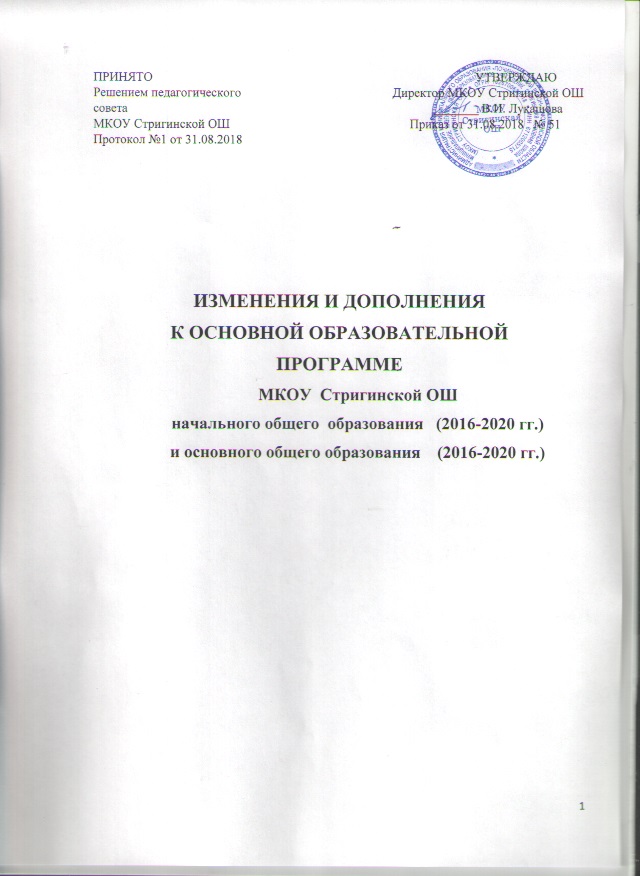 ИЗМЕНЕНИЯ И ДОПОЛНЕНИЯ К ОСНОВНОЙ ОБРАЗОВАТЕЛЬНОЙ ПРОГРАММЕ НАЧАЛЬНОГО ОБЩЕГО ОБРАЗОВАНИЯВ соответствии с приказами Министерства образования и науки Российской Федерации от 31.12.2015 №№ 1576, 1577, 1578 во ФГОС начального общего  (далее – НОО), основного общего (далее – ООО), среднего общего образования  (далее – СОО) внесены изменения, предусматривающие  выделение отдельных  предметных областей по русскому языку и литературе, родному языку и родной литературе с целью  реализации в полном объеме прав обучающихся на изучение русского языка,  родного языка, включая русский.В соответствии со ФГОС НОО и ООО предметная область «Родной язык и литературное чтение на родном языке», «Родной язык и родная литература» являются обязательными для изучения.ФГОС НОО содержит требования к предметным результатам освоения ООП на уровне образования  и нормативно не определяет количество часов на изучение отдельных предметов, поэтому количество часов на изучение предметов образовательная организация определяет самостоятельно в соответствии со спецификой  реализуемой основной образовательной программы для достижения планируемых результатов. ПОЯСНИТЕЛЬНАЯ ЗАПИСКАЦелевой раздел.Начальное общее образованияВ соответствии с этим МКОУ Стригинская ОШ определила, что на ступени начального общего образования «Родной русский язык» изучается в 4 классе в объеме 1 час в неделю (34 часа в год), «Литературное чтение на родном русском языке» изучается также в 4 классе в объеме 1 час в неделю (34 часа в год).ПЛАНИРУЕМЫЕ РЕЗУЛЬТАТЫ ОСВОЕНИЯ УЧЕБНОГО ПРЕДМЕТА«РУССКИЙ РОДНОЙ ЯЗЫК»Личностные результатыОбучающийся получит возможность для формирования следующих общих личностных результатов:становление внутренней позиции школьника на уровне положительного отношения к школе, к изучению родного русского языка, ориентация на содержательные моменты школьной действительности и принятие образца «хорошего ученика»;принятие и освоение социальной роли обучающегося, развитие мотивов учебной деятельности (социальных, учебно-познавательных и внешних); формирование личностного смысла учения, устойчивого учебно-познавательного интереса к изучению языка, к языковой деятельности, к чтению и читательской деятельности;осознание языка как основного средства человеческого общения, понимание важности общения как значимой составляющей жизни общества;восприятие русского языка как одной из основных национально-культурных ценностей российского народа, его значения в процессе получения школьного образования, осознание себя носителем этого языка;понимание того, что правильная устная и письменная речь является показателем индивидуальной культуры человека;развитие способности к самооценке на основе наблюдения за собственной речью;осознание основ российской гражданской идентичности, чувства гордости за свою Родину, российский народ, его язык, историю России, осознание своей этнической и национальной принадлежности; формирование ценностей многонационального российского общества; становление гуманистических и демократических ценностных ориентаций;уважительное отношение к иному мнению, истории и культуре своего  народа;понимание целостного, социально ориентированного взгляда на мир в его органичном единстве и разнообразии природы, народов, культур и религий; овладение начальными навыками адаптации в динамично изменяющемся и развивающемся мире;развитие самостоятельности и личной ответственности за свои поступки (так и окружающих людей), в том числе в информационной деятельности, на основе представлений о нравственных нормах и социальной справедливости;развитие этических чувств (стыда, совести, доброжелательности и эмоционально-нравственной отзывчивости), понимание чувств одноклассников, собеседников; сочувствие и сопереживание людям;развитие чувства прекрасного и эстетических чувств на основе материалов курса «Родной русский язык»;установка на здоровый образ жизни и реализация её в реальном поведении и поступках, бережное отношение к материальным и духовным ценностям.Метапредметные результатыРегулятивныеОбучающийся получит возможность для формирования регулятивных УУД:принимать и сохранять в памяти цели и задачи учебной деятельности; в сотрудничестве с учителем находить средства их осуществления и ставить новые учебные задачи; проявлять познавательную инициативу в учебном сотрудничестве;учитывать выделенные учителем ориентиры действия в новом учебном материале (в сотрудничестве с учителем, одноклассниками);планировать, контролировать и оценивать учебные действия в соответствии с поставленной задачей и условиями её реализации; определять наиболее эффективные способы достижения результата;выполнять действия по намеченному плану, а также по инструкциям;осуществлять итоговый и пошаговый контроль по результату, адекватно оценивать правильность выполнения действия и вносить необходимые коррективы в исполнение действия как по ходу его реализации, так и в конце действия;выполнять учебные действия в устной, письменной речи, во внутреннем плане;адекватно воспринимать оценку своей работы учителями, товарищами, другими лицами;понимать причины успеха/неуспеха учебной деятельности и развивать способности конструктивно действовать даже в ситуациях неуспеха.ПознавательныеОбучающийся получит возможность для формирования познавательных УУД:уметь использовать язык с целью поиска необходимой информации в различных источниках для выполнения учебных заданий (учебная, дополнительная литература, использование ресурсов библиотек и Интернета); пользоваться словарями и справочниками различных типов;записывать, фиксировать информацию с помощью инструментов информационных и коммуникационных технологий (далее ИКТ);ориентироваться на разнообразие способов решения учебных задач, осуществлять выбор наиболее эффективных в зависимости от конкретной языковой или речевой задачи;использовать знаково-символические средства (в том числе модели, схемы, таблицы) представления информации для создания моделей изучаемых единиц языка, преобразовывать модели и схемы для решения учебных и практических лингвистических задач;овладевать навыками смыслового чтения текстов различных стилей и жанров в соответствии с конкретными целями и задачами; извлекать необходимую информацию из текста художественного или познавательного, анализировать и оценивать содержание, языковые особенности и структуру текста; передавать устно или письменно содержание текста;осознанно и произвольно строить речевое высказывание в соответствии с задачами коммуникации и составлять тексты в устной и письменной формах;осуществлять логические действия сравнения, анализа, синтеза, обобщения, классификации по родовидовым признакам, устанавливать аналогии и причинно-следственные связи, строить рассуждение, подводить факты языка под понятие на основе выделения комплекса существенных признаков и их синтеза.КоммуникативныеОбучающийся получит возможность для формирования коммуникативных УУД:уметь слушать и слышать собеседника, вести диалог;ориентироваться в целях, задачах, средствах и условиях общения;понимать необходимость ориентироваться на позицию партнёра в общении, учитывать различные мнения и координировать различные позиции в сотрудничестве с целью успешного участия в диалоге;строить понятные высказывания; проявлять доброжелательное отношение к партнёру; осуществлять взаимный контроль в совместной деятельности, адекватно оценивать собственное поведение и поведение окружающих;признавать возможность существования различных точек зрения и права каждого иметь свою; излагать своё мнение и аргументировать свою точку зрения и оценку событий;стремиться к точному выражению собственного мнения и позиции;договариваться и приходить к общему решению в совместной деятельности, в том числе в ситуации столкновения интересов;задавать вопросы, необходимые для организации собственной деятельности и сотрудничества с партнёром;уметь выбирать адекватные языковые средства для успешного решения коммуникативных задач (диалог, устные монологические высказывания, письменные тексты) с учётом особенностей разных видов речи, ситуаций общения;строить монологическое высказывание с учётом ситуации общения и конкретной речевой задачи, выбирая соответствующие языковые средства, соблюдая нормы литературного языка и нормы «хорошей» речи (ясность, точность, содержательность, последовательность выражения мысли и др.);активно использовать речевые средства и средства ИКТ для решения коммуникативных и познавательных задач;применять приобретённые коммуникативные умения в практике свободного общения.Предметные результатыОбщие предметные результаты освоения программыОбучающийся получит возможность для формирования следующих общих предметных результатов:первоначальное представление о единстве и многообразии языкового и культурного пространства России, о языке как основе национального самосознания;осознание значения родного русского языка как национального языка русского народа, как государственного языка Российской Федерации и языка межнационального общения;представление о языке как основном средстве человеческого общения и явлении национальной культуры, о роли родного языка в жизни человека и общества;позитивное эмоционально-оценочное отношение к родному русскому языку, понимание значимости хорошего владения русским языком, его роли в дальнейшем образовании;понимание значимости правильной устной и письменной речи как показателя общей культуры человека, проявления собственного уровня культуры;овладение начальными представлениями о нормах русского языка (орфоэпических, лексических, грамматических), правилах речевого этикета (в объёме материала изучаемого курса); использование этих норм для успешного решения коммуникативных задач в ситуациях учебной языковой деятельности и свободного общения; формирование сознательного отношения к качеству своей речи, контроля над ней;приобретение опыта ориентироваться в целях, задачах и средствах и условиях общения, выбирать адекватные языковые средства для решения коммуникативных задач;освоение первоначальных научных представлений об основных понятиях и правилах из области фонетики, графики, лексики, морфемики, морфологии, синтаксиса, орфографии (в объёме материала изучаемого курса); понимание взаимосвязи и взаимозависимости между разными сторонами языка;овладение учебными действиями с языковыми единицами: находить, опознавать, характеризовать, сравнивать, классифицировать основные единицы языка (звуки, буквы, слова, предложения), конструировать из этих единиц единицы более высокого уровня (слова, словосочетания, предложения, тексты), использовать эти действия для решения познавательных, практических и коммуникативных задач (в объёме материала изучаемого курса);овладение основами грамотного письма: основными орфографическими и пунктуационными умениями (в объёме материала изучаемого курса), умениями применять правила орфографии и правила постановки знаков препинания при записи собственных и предложенных текстов, умение проверять написанное.Предметные результаты освоения основных содержательных линий программыВ результате изучения родного русского языка в четвёртом классе дети научатся:произносить звуки речи в соответствии с нормами языка;разбирать простое предложение с однородными членами;ставить запятую между однородными членами в изученных случаях;оформлять предложения в устной и письменной речи (интонация, пауза, знаки препинания: точка, вопросительный и восклицательный знаки);	производить разбор слова по составу;         подбирать однокоренные слова;распознавать части речи (имя существительное, имя прилагательное, глагол, местоимение, наречие, предлог, союз);       производить морфологический разбор доступных слов;       давать фонетическую характеристику гласных и согласных звуков;       понимать влияние ударения на смысл слова;      устанавливать связь слов в предложении по вопросам;производить элементарный синтаксический разбор предложения;различать признаки текста и типы текстов (повествование, описание, рассуждение).Четвероклассники получат возможность научиться:проверять написанное, находить в словах изученные орфограммы; производить звуковой и звуко-буквенный разбор слова; производить морфемный разбор ясных по составу слов, подбирать однокоренные слова разных частей речи; распознавать части речи и их грамматические признаки (род, число, падеж имён существительных; род и число имён прилагательных; время и число глаголов; лицо и число местоимений);производить разбор слова как части речи: начальная форма, род, склонение, падеж, число имен существительных; начальная форма, род, падеж, число имен прилагательных; начальная (неопределенная) форма, спряжение, число, время, лицо (в настоящем и будущем времени), род (в прошедшем времени) глаголов; начальная форма, падеж, лицо, число, род (в 3-м лице единственного числа) местоимений; интонационно правильно произносить предложения. Определять вид предложения по цели высказывания и интонации; вычленять в предложении основу и словосочетания; производить синтаксический разбор простого предложения, предложения с однородными членами; определять тему текста, его основную мысль, подбирать заголовок к тексту, делить текст на части, под руководством учителя и самостоятельно составлять план текста; определять тип текста. ПЛАНИРУЕМЫЕ РЕЗУЛЬТАТЫ ОСВОЕНИЯ УЧЕБНОГО КУРСА«ЛИТЕРАТУРНОЕ ЧТЕНИЕ НА РУССКОМ РОДНОМ ЯЗЫКЕ»Личностные результатыУ выпускника будут сформированы:– внутренняя позиция школьника на уровне положительного отношения к школе, ориентации на содержательные моменты школьной действительности и принятия образца «хорошего ученика»;– широкая мотивационная основа учебной деятельности, включающая социальные, учебно-познавательные и внешние мотивы;– учебно-познавательный интерес к новому учебному материалу и способам решения новой задачи;– ориентация на понимание причин успеха в учебной деятельности, в том числе насамоанализ и самоконтроль результата, на анализ соответствия результатов требованиямконкретной задачи, на понимание оценок учителей, товарищей, родителей и других людей;– способность к оценке своей учебной деятельности;–основы гражданской идентичности, своей этнической принадлежности в форме осознания «Я» как члена семьи, представителя народа, гражданина России, чувства сопричастности и гордости за свою Родину, народ и историю, осознание ответственности человека за общее благополучие;– ориентация в нравственном содержании и смысле как собственных поступков, так ипоступков окружающих людей;– знание основных моральных норм и ориентация на их выполнение;– развитие этических чувств — стыда, вины, совести как регуляторов морального поведения;- понимание чувств других людей и сопереживание им;– установка на здоровый образ жизни;– основы экологической культуры: принятие ценности природного мира, готовностьследовать в своей деятельности нормам природоохранного, нерасточительного,здоровьесберегающего поведения;– чувство прекрасного и эстетические чувства на основе знакомства с мировой иотечественной художественной культурой.Выпускник получит возможность для формирования:– внутренней позиции обучающегося на уровне положительного отношения кобразовательной организации, понимания необходимости учения, выраженного впреобладании учебно-познавательных мотивов и предпочтении социального способа оценки знаний;– выраженной устойчивой учебно-познавательной мотивации учения;– устойчивого учебно-познавательного интереса к новым общим способам решения задач;– адекватного понимания причин успешности, не успешности учебной деятельности;– положительной адекватной дифференцированной самооценки на основе критерияуспешности реализации социальной роли «хорошего ученика»;– компетентности в реализации основ гражданской идентичности в поступках идеятельности;– морального сознания на конвенциональном уровне, способности к решению моральныхдилемм на основе учета позиций партнеров в общении, ориентации на их мотивы и чувства, устойчивое следование в поведении моральным нормам и этическим требованиям;– установки на здоровый образ жизни и реализации ее в реальном поведении и поступках;– осознанных устойчивых эстетических предпочтений и ориентации на искусство какзначимую сферу человеческой жизни;– эмпатии как осознанного понимания чувств других людей и сопереживания им,выражающихся в поступках, направленных на помощь другим и обеспечение ихблагополучия.Регулятивные универсальные учебные действияВыпускник научится:– принимать и сохранять учебную задачу;– учитывать выделенные учителем ориентиры действия в новом учебном материале всотрудничестве с учителем;– планировать свои действия в соответствии с поставленной задачей и условиями еереализации, в том числе во внутреннем плане;– учитывать установленные правила в планировании и контроле способа решения;– осуществлять итоговый и пошаговый контроль по результату;– оценивать правильность выполнения действия на уровне адекватной ретроспективнойоценки соответствия результатов требованиям данной задачи;– адекватно воспринимать предложения и оценку учителей, товарищей, родителей и других людей;– различать способ и результат действия;– вносить необходимые коррективы в действие после его завершения на основе его оценки и учета характера сделанных ошибок, использовать предложения и оценки для создания нового, более совершенного результата, использовать запись в цифровой форме хода и результатов решения задачи, собственной звучащей речи на русском, родном и иностранном языках.Выпускник получит возможность научиться:– в сотрудничестве с учителем ставить новые учебные задачи;– преобразовывать практическую задачу в познавательную;– проявлять познавательную инициативу в учебном сотрудничестве;– самостоятельно учитывать выделенные учителем ориентиры действия в новом учебномматериале;– осуществлять констатирующий и предвосхищающий контроль по результату и поспособу действия, актуальный контроль на уровне произвольного внимания;– самостоятельно оценивать правильность выполнения действия и вносить необходимыекоррективы в исполнение как по ходу его реализации, так и в конце действия.Познавательные универсальные учебные действияВыпускник научится:– осуществлять поиск необходимой информации для выполнения учебных заданий сиспользованием учебной литературы, энциклопедий, справочников (включая электронные, цифровые), в открытом информационном пространстве, в том числе контролируемом пространстве сети Интернет;– осуществлять запись (фиксацию) выборочной информации об окружающем мире и о себе самом, в том числе с помощью инструментов ИКТ;– использовать знаково-символические средства, в том числе модели (включая виртуальные) и схемы (включая концептуальные), для решения задач;– проявлять познавательную инициативу в учебном сотрудничестве;– строить сообщения в устной и письменной форме;– ориентироваться на разнообразие способов решения задач;– основам смыслового восприятия художественных и познавательных текстов, выделятьсущественную информацию из сообщений разных видов (в первую очередь текстов);– осуществлять анализ объектов с выделением существенных и несущественных признаков;– осуществлять синтез как составление целого из частей;– проводить сравнение и классификацию по заданным критериям;– устанавливать причинно-следственные связи в изучаемом круге явлений;– строить рассуждения в форме связи простых суждений об объекте, его строении, свойствах и связях;– обобщать, т. е. осуществлять генерализацию и выведение общности для целого ряда иликласса единичных объектов, на основе выделения сущностной связи;– осуществлять подведение под понятие на основе распознавания объектов, выделениясущественных признаков и их синтеза;– устанавливать аналогии;– владеть рядом общих приемов решения задач.Выпускник получит возможность научиться:– осуществлять расширенный поиск информации с использованием ресурсов библиотек исети Интернет;– записывать, фиксировать информацию об окружающем мире с помощью инструментовИКТ;– создавать и преобразовывать модели и схемы для решения задач;– осознанно и произвольно строить сообщения в устной и письменной форме;– осуществлять выбор наиболее эффективных способов решения задач в зависимости отконкретных условий;– осуществлять синтез как составление целого из частей, самостоятельно достраивая ивосполняя недостающие компоненты;– осуществлять сравнение и классификацию, самостоятельно выбирая основания икритерии для указанных логических операций;– строить логическое рассуждение, включающее установление причинно-следственныхсвязей;– произвольно и осознанно владеть общими приемами решения задач.Коммуникативные универсальные учебные действияВыпускник научится:– адекватно использовать коммуникативные, прежде всего речевые, средства для решенияразличных коммуникативных задач, строить монологическое высказывание (в том числесопровождая его аудиовизуальной поддержкой), владеть диалогической формойкоммуникации, используя в том числе средства и инструменты ИКТ и дистанционногообщения;– допускать возможность существования у людей различных точек зрения, в том числе несовпадающих с его собственной, и ориентироваться на позицию партнера в общении ивзаимодействии;– учитывать разные мнения и стремиться к координации различных позиций всотрудничестве;– формулировать собственное мнение и позицию;– договариваться и приходить к общему решению в совместной деятельности, в том числе в ситуации столкновения интересов;– строить понятные для партнера высказывания, учитывающие, что партнер знает и видит, а что нет;– задавать вопросы;– контролировать действия партнера;– использовать речь для регуляции своего действия;– адекватно использовать речевые средства для решения различных коммуникативных задач, строить монологическое высказывание, владеть диалогической формой речи.Выпускник получит возможность научиться:– учитывать и координировать в сотрудничестве позиции других людей, отличные отсобственной;– учитывать разные мнения и интересы и обосновывать собственную позицию;– понимать относительность мнений и подходов к решению проблемы;– аргументировать свою позицию и координировать ее с позициями партнеров всотрудничестве при выработке общего решения в совместной деятельности;– продуктивно содействовать разрешению конфликтов на основе учета интересов ипозиций всех участников;– с учетом целей коммуникации достаточно точно, последовательно и полно передаватьпартнеру необходимую информацию как ориентир для построения действия;– задавать вопросы, необходимые для организации собственной деятельности исотрудничества с партнером;– осуществлять взаимный контроль и оказывать в сотрудничестве необходимуювзаимопомощь; - адекватно использовать речевые средства для эффективного решенияразнообразныхкоммуникативных задач, планирования и регуляции своей деятельности.ПРЕДМЕТНЫЕ результаты:Литературное чтение на родном языке:1) понимание родной литературы как одной из основных национально-культурныхценностей народа, как особого способа познания жизни, как явления национальной и мировой культуры, средства сохранения и передачи нравственных ценностей и традиций;2) осознание значимости чтения на родном языке для личного развития; формированиепредставлений о мире, национальной истории и культуре, первоначальных этическихпредставлений, понятий о добре и зле, нравственности; формирование потребности всистематическом чтении на родном языке как средстве познания себя и мира; обеспечениекультурной самоидентификации;3) использование разных видов чтения (ознакомительное, изучающее, выборочное,поисковое); умение осознанно воспринимать и оценивать содержание и специфику различных текстов, участвовать в их обсуждении, давать и обосновывать нравственную оценку поступков героев;4) достижение необходимого для продолжения образования уровня читательскойкомпетентности, общего речевого развития, то есть овладение техникой чтения вслух и про себя, элементарными приемами интерпретации, анализа и преобразования художественных, научно-популярных и учебных текстов с использованием элементарных литературоведческих понятий;5) осознание коммуникативно-эстетических возможностей родного языка на основеизучения выдающихся произведений культуры своего народа, умение самостоятельно выбирать интересующую литературу; пользоваться справочными источниками для понимания и получения дополнительной информации.Виды речевой и читательской деятельностиВыпускник научится:– осознавать значимость чтения для дальнейшего обучения, саморазвития; восприниматьчтение как источник эстетического, нравственного, познавательного опыта; пониматьцель чтения: удовлетворение читательского интереса и приобретение опыта чтения, поискфактов и суждений, аргументации, иной информации;– прогнозировать содержание текста художественного произведения по заголовку, автору,жанру и осознавать цель чтения;– читать со скоростью, позволяющей понимать смысл прочитанного;– различать на практическом уровне виды текстов (художественный, учебный, справочный), опираясь на особенности каждого вида текста;– читать (вслух) выразительно доступные для данного возраста прозаические произведения и декламировать стихотворные произведения после предварительной подготовки;– использовать различные виды чтения: изучающее, выборочное, ознакомительное,выборочное поисковое, выборочное просмотровое в соответствии с целью чтения (для всех видов текстов);– ориентироваться в содержании художественного, учебного и научно-популярного текста, понимать его смысл (при чтении вслух и про себя, при прослушивании):– для художественных текстов: определять главную мысль и героев произведения;воспроизводить в воображении словесные художественные образы и картины жизни,изображенные автором; этически оценивать поступки персонажей, формировать своеотношение к героям произведения; определять основные события и устанавливать ихпоследовательность; озаглавливать текст, передавая в заголовке главную мысль текста;находить в тексте требуемую информацию (конкретные сведения, факты, описания),заданную в явном виде; задавать вопросы по содержанию произведения и отвечать на них,подтверждая ответ примерами из текста; объяснять значение слова с опорой на контекст, сиспользованием словарей и другой справочной литературы;– для научно-популярных текстов: определять основное содержание текста; озаглавливатьтекст, в краткой форме отражая в названии основное содержание текста; находить в текстетребуемую информацию (конкретные сведения, факты, описания явлений, процессов),заданную в явном виде; задавать вопросы по содержанию текста и отвечать на них,подтверждая ответ примерами из текста; объяснять значение слова с опорой на контекст, сиспользованием словарей и другой справочной литературы;– использовать простейшие приемы анализа различных видов текстов:– для художественных текстов: устанавливать взаимосвязь между событиями, фактами,поступками (мотивы, последствия), мыслями, чувствами героев, опираясь на содержаниетекста;– для научно-популярных текстов: устанавливать взаимосвязь между отдельными фактами, событиями, явлениями, описаниями, процессами и между отдельными частями текста, опираясь на его содержание;– использовать различные формы интерпретации содержания текстов:– для художественных текстов: формулировать простые выводы, основываясь на содержании текста; составлять характеристику персонажа; интерпретировать текст, опираясь на некоторые его жанровые, структурные, языковые особенности; устанавливать связи, отношения, не высказанные в тексте напрямую, например, соотносить ситуацию и поступки героев, объяснять (пояснять) поступки героев, опираясь на содержание текста;– для научно-популярных текстов: формулировать простые выводы, основываясь на тексте;устанавливать связи, отношения, не высказанные в тексте напрямую, например, объяснятьявления природы, пояснять описываемые события, соотнося их с содержанием текста;– ориентироваться в нравственном содержании прочитанного, самостоятельно делатьвыводы, соотносить поступки героев с нравственными нормами (только для художественных текстов);– различать на практическом уровне виды текстов (художественный и научно-популярный), опираясь на особенности каждого вида текста (для всех видов текстов);– передавать содержание прочитанного или прослушанного с учетом специфики текста ввиде пересказа (полного или краткого) (для всех видов текстов);– участвовать в обсуждении прослушанного прочитанного текста (задавать вопросы,высказывать и обосновывать собственное мнение, соблюдая правила речевого этикета иправила работы в группе), опираясь на текст или собственный опыт (для всех видов текстов).Выпускник получит возможность научиться:– осмысливать эстетические и нравственные ценности художественного текста ивысказывать суждение;– осмысливать эстетические и нравственные ценности художественного текста ивысказывать собственное суждение;– высказывать собственное суждение о прочитанном (прослушанном) произведении,доказывать и подтверждать его фактами со ссылками на текст;– устанавливать ассоциации с жизненным опытом, с впечатлениями от восприятия другихвидов искусства;– составлять по аналогии устные рассказы (повествование, рассуждение, описание).Круг детского чтения (для всех видов текстов)Выпускник научится:– осуществлять выбор книги в библиотеке (или в контролируемом Интернете) по заданнойтематике или по собственному желанию;– вести список прочитанных книг с целью использования его в учебной и вне учебнойдеятельности, в том числе для планирования своего круга чтения;– составлять аннотацию и краткий отзыв на прочитанное произведение по заданномуобразцу.Выпускник получит возможность научиться:– работать с тематическим каталогом;– работать с детской периодикой;– самостоятельно писать отзыв о прочитанной книге (в свободной форме).Литературоведческая пропедевтика (только для художественных текстов)Выпускник научится:– распознавать некоторые отличительные особенности художественных произведений (напримерах художественных образов и средств художественной выразительности);– отличать на практическом уровне прозаический текст от стихотворного, приводитьпримеры прозаических и стихотворных текстов;– различать художественные произведения разных жанров (рассказ, басня, сказка, загадка,пословица), приводить примеры этих произведений;– находить средства художественной выразительности (метафора, олицетворение, эпитет).Выпускник получит возможность научиться:– воспринимать художественную литературу как вид искусства, приводить примерыпроявления художественного вымысла в произведениях;– сравнивать, сопоставлять, делать элементарный анализ различных текстов, используя ряд литературоведческих понятий (фольклорная и авторская литература, структура текста, герой, автор) и средств художественной выразительности (иносказание, метафора, олицетворение, сравнение, эпитет);– определять позиции героев художественного текста, позицию автора художественноготекста.Творческая деятельность (только для художественных текстов)Выпускник научится:– создавать по аналогии собственный текст в жанре сказки и загадки;– восстанавливать текст, дополняя его начало или окончание, или пополняя его событиями;– составлять устный рассказ по репродукциям картин художников или на основе личногоопыта;– составлять устный рассказ на основе прочитанных произведений с учетомкоммуникативной задачи (для разных адресатов).Выпускник получит возможность научиться:– вести рассказ (или повествование) на основе сюжета известного литературногопроизведения, дополняя и/или изменяя его содержание, например, рассказывать известноелитературное произведение от имени одного из действующих лиц или неодушевленногопредмета;– писать сочинения по поводу прочитанного в виде читательских аннотации или отзыва;– создавать серии иллюстраций с короткими текстами по содержанию прочитанного(прослушанного) произведения;– создавать проекты в виде книжек-самоделок, презентаций с аудиовизуальной поддержкой и пояснениями;– работать в группе, создавая сценарии и инсценируя прочитанное(прослушанное, созданное самостоятельно) художественное произведение, в том числе и в виде мультимедийного продукта (мультфильма).2.Содержательный раздел2.1. СОДЕРЖАНИЕ УЧЕБНОГО КУРСА «Русский родной язык»2.2. СОДЕРЖАНИЕ УЧЕБНОГО ПРЕДМЕТА «Литературное чтение на русском родном языке»Умение говорить (культура речевого общения).Осознание диалога как вида речи, в которой говорящие обмениваются высказываниями.Особенности диалогического общения: понимать его цель, обдумывать вопросы и ответы,выслушать, не перебивая, собеседника, поддерживая разговор с ним вопросами и репликами;в вежливой форме высказывать свою точку зрения по обсуждаемой теме или произведению с опорой на текст и личный опыт. Использование норм речевого этикета. Знакомство с особенностями национального этикета на основе фольклорных произведений.Осознание монолога как формы речевого высказывания. Умение строить речевоевысказывание небольшого объёма с опорой на текст.Круг детского чтенияПроизведения устного народного творчества разных народов. Произведения классиковрусской литературы XIX—XX вв., классиков детской русской литературы, доступные длявосприятия младшими школьниками. Книги художественные, научно-популярные,исторические, приключенческие, справочно-энциклопедическая литература, детскиепериодические издания. Жанровое разнообразие произведений, предназначенных для чтения и слушания (русские народные сказки; загадки, песенки, скороговорки, пословицы; рассказы и стихи; мифы и былины).Основные темы детского чтения: фольклор русского народа, произведения о Родине, еёистории и природе; о детях, семье и школе; братьях наших меньших; о добре, дружбе,справедливости; юмористические произведения.4классКнига в мировой культуреОсновные понятия раздела.Высказывания о книгах известных людей прошлого исовременности. Из повести временных лет. О книгах. Летописец Нестор. М. Горький. Окнигах.Ценность книги, нравственный смысл стихотворения о книгах.Монологическое высказывание «Моё отношение к книгам».Информация о возникновении книг в научно-энциклопедических словарях, в специальныхсправочниках. Работа в паре: поиск ответов на вопросы с опорой на текст.Книги из далёкого прошлого. Н Кончаловская «В монастырской келье…». Сокровища духовной народной мудрости. Пословицы и поговорки о добре.Истоки литературного творчестваОсновные понятия раздела: притчи, былины, мифы. Виды устногонародного творчества. Пословицы разных народов. Библия –главная священная книгахристиан. Былины. Особенности былинных текстов. Славянский миф. ОсобенностиМифа .Известные русские собиратели сказок. Монологическое высказывание «Моё отношение к сказке». Собиратели русских народных сказок: А. Н. Афанасьев, В. И. Даль.О Родине, о подвигах, о славе.Основные понятия раздела: поступок, подвиг. Пословицы о Родине.А. Невский. Подготовка сообщения о святом А. Невском. В. Серов. Ледовое побоище. Н.Кончаловская. Слово о побоище ледовом. Д. Донской. Куликовская битва. ВеликаяОтечественная война 1941 – 1945 годов. Монологическое высказывание «Моё отношение к герою произведения «Сын полка» Творческий проект на тему «Нам не нужна война».Репродукции картин.2. ИЗМЕНЕНИЯ И ДОПОЛНЕНИЯ К ОСНОВНОЙ ОБРАЗОВАТЕЛЬНОЙ ПРОГРАММЕ ОСНОВНОГО ОБЩЕГО ОБРАЗОВАНИЯПОЯСНИТЕЛЬНАЯ ЗАПИСКАНормативную правовую основу настоящей примерной программы по учебному предмету «Русский родной язык» и «Русская родная литература» составляют следующие документы: - Федеральный закон от 29 декабря 2012 г. № 273-ФЗ «Об образовании в Российской Федерации» (далее – Федеральный закон об образовании); - Закон Российской Федерации от 25 октября 1991 г. № 1807-1 «О языках народов Российской Федерации» (в редакции Федерального закона № 185ФЗ); -приказ Министерства образования и науки Российской Федерации от 17 декабря 2010 г. № 1897 «Об утверждении федерального государственного образовательного стандарта основного общего образования» (в редакции приказа Минобрнауки России от 31 декабря 2015 г. № 1577).2.1. ЦЕЛЕВОЙ РАЗДЕЛ1) ПРОГРАММА ПО УЧЕБНОМУ ПРЕДМЕТУ «РУССКИЙ РОДНОЙ ЯЗЫК» ОСНОВНОГО ОБЩЕГО ОБРАЗОВАНИЯПрограмма  разработана на основе требований федерального государственного образовательного стандарта основного общего образования к результатам освоения основной образовательной программы основного общего образования по учебному предмету «Русский родной язык», входящему в образовательную область «Родной язык и  родная литература». Программа включает пояснительную записку, в которой раскрываются цели изучения русского родного языка, даѐтся общая характеристика курса, определяется место учебного предмета «Русский родной язык» в учебном плане, раскрываются основные подходы к отбору содержания курса, характеризуются его основные содержательные линии.  Программа устанавливает требования к результатам освоения основной образовательной программы основного общего образования по русскому родному языку на личностном, метапредметном и предметном уровнях,  содержание учебного предмета «Русский родной язык». Программа определяет содержание учебного предмета по годам обучения, основные методические стратегии обучения, воспитания и развития обучающихся средствами учебного предмета «Русский родной язык».   Цели изучения учебного предмета «Русский родной язык».Содержание программы ориентировано на сопровождение и поддержку основного курса русского языка, обязательного для изучения во всех школах Российской Федерации, и направлено на достижение результатов освоения основной образовательной программы основного общего образования по русскому языку, заданных соответствующим федеральным государственным образовательным стандартом. В курсе русского родного языка актуализируются следующие цели:воспитание гражданина и патриота; формирование представления о русском языке как духовной, нравственной и культурной ценности народа; осознание национального своеобразия русского языка;формирование познавательного интереса, любви, уважительного отношения к русскому языку, а через него – к родной культуре; воспитание ответственного отношения к сохранению и развитию родного языка, формирование волонтѐрской позиции в отношении популяризации родного языка; воспитание уважительного отношения к культурам и языкам народов России; овладение культурой межнационального общения; совершенствование коммуникативных умений и культуры речи, обеспечивающих свободное владение русским литературным языком в разных сферах и ситуациях его использования; обогащение словарного запаса и грамматического строя речи учащихся; развитие готовности и способности к речевому взаимодействию и взаимопониманию, потребности к речевому самосовершенствованию;  углубление и при необходимости расширение знаний о таких явлениях и категориях современного русского литературного языка, которые обеспечивают его нормативное, уместное, этичное использование в различных сферах и ситуациях общения; о стилистических ресурсах русского языка; об основных нормах русского литературного языка; о национальной специфике русского языка и языковых единицах, прежде всего о лексике и фразеологии с национально-культурной семантикой; о русском речевом этикете;  совершенствование умений опознавать, анализировать, классифицировать языковые факты, оценивать их с точки зрения нормативности, соответствия ситуации и сфере общения; умений работать с текстом, осуществлять информационный поиск, извлекать и преобразовывать необходимую информацию;  развитие проектного и исследовательского мышления, приобретение практического опыта исследовательской работы по русскому языку, воспитание самостоятельности в приобретении знаний.  Место учебного предмета «Русский родной язык» в учебном плане Программа по русскому языку составлена на основе требований к предметным результатам освоения основной образовательной программы, представленной в федеральном государственном образовательном стандарте основного общего образования, и рассчитана на общую учебную нагрузку в объеме 34 часов.Общая характеристика учебного предмета «Русский родной язык» Русский язык – государственный язык Российской Федерации, средство межнационального общения и консолидации народов России, основа формирования гражданской идентичности в поликультурном обществе.   Русский язык является родным языком русского народа, основой его духовной культуры. Он формирует и объединяет нацию, связывает поколения, обеспечивает преемственность и постоянное обновление национальной культуры. Изучение русского языка и владение им – могучее средство приобщения к духовному богатству русской культуры и литературы, основной канал социализации личности, приобщения еѐ к культурно-историческому опыту человечества. Родной язык, выполняя свои базовые функции общения и выражения мысли, обеспечивает межличностное и социальное взаимодействие людей, участвует в формировании сознания, самосознания и мировоззрения личности, является важнейшим средством хранения и передачи информации, культурных традиций и истории народа, говорящего на нем. Высокий уровень владения родным языком определяет способность аналитически мыслить, успешность в овладении способами интеллектуальной деятельности, умениями убедительно выражать свои мысли и точно понимать мысли других людей, извлекать и анализировать информацию из различных текстов, ориентироваться в ключевых проблемах современной жизни и в мире духовно-нравственных ценностей. Как средство познания действительности русский родной язык обеспечивает развитие интеллектуальных и творческих способностей ребенка, развивает его абстрактное мышление, память и воображение, формирует навыки самостоятельной учебной деятельности, самообразования и самореализации личности. Обучение русскому родному языку совершенствует нравственную и коммуникативную культуру ученика. Будучи формой хранения и усвоения различных знаний, русский язык неразрывно связан со всеми школьнымипредметами, имеет особый статус: является не только объектом изучения, но и средством обучения. Он влияет на качество усвоения всех других школьных предметов, а в дальнейшем способствует овладению будущей профессией. Содержание курса «Русский родной язык» направлено на удовлетворение потребности, обучающихся в изучении родного языка как инструмента познания национальной культуры и самореализации в ней. Учебный предмет «Русский родной язык» не ущемляет права тех обучающихся, кто изучает иные (не русский) родные языки. Поэтому учебное время, отведенное ни изучение данной дисциплины, не может рассматриваться как время для углубленного изучения основного курса «Русский язык». В содержании курса «Русский родной язык» предусматривается расширение сведений, имеющих отношение не к внутреннему системному устройству языка, как вопросам реализации языковой системы в речи‚ внешней стороне существования языка: к многообразным связям русского языка с цивилизацией и культурой, государством и обществом. Программа учебного предмета отражает социокультурный контекст существования русского языка, в частности, те языковые аспекты, которые обнаруживают прямую, непосредственную культурно-историческую обусловленность. Важнейшими задачами курса являются приобщение обучающихся к фактам русской языковой истории в связи с историей русского народа, формирование преставлений школьников о сходстве и различиях русского и других языков в контексте богатства и своеобразия языков, национальных традиций и культур народов России и мира; расширение представлений о русской языковой картине мира, о национальном языке как базе общезначимых нравственно-интеллектуальных ценностей, поведенческих стереотипов и т.п., что способствует воспитанию патриотического чувства, гражданственности, национального самосознания и уважения к языкам и культурам других народов нашей страны и мира.Содержание курса направлено на формирование представлений о языке как живом, развивающемся явлении, о диалектическом противоречии подвижности и стабильности как одной из основных характеристик литературного языка, что способствует преодолению языкового нигилизма учащихся, пониманию важнейших социокультурных функций языковой кодификации. Программой предусматривается расширение и углубление межпредметного взаимодействия в обучении русскому родному языку не только в филологических образовательных областях, но и во всем комплексе изучаемых дисциплин естественнонаучного и гуманитарного циклов.Как курс, имеющий частный характер, школьный курс русского родного языка опирается на содержание основного курса, представленного в образовательной области «Русский язык и литература», сопровождает и поддерживает его. Основные содержательные линии настоящей программы (блоки программы) соотносятся с основными содержательными линиями основного курса русского языка в образовательной организации, но не дублируют их и имеют преимущественно практико-ориентированный характер. 	В соответствии с этим в программе выделяются следующие блоки: - В первом блоке – «Язык и культура» – представлено содержание, изучение которого позволит раскрыть взаимосвязь языка и истории, языка и материальной и духовной культуры русского народа, национально - культурную специфику русского языка, обеспечит овладение нормами русского речевого этикета в различных сферах общения, выявление общего и специфического в языках и культурах русского и других народов России и мира, овладение культурой межнационального общения. - Второй блок – «Культура речи» – ориентирован на формирование у учащихся ответственного и осознанного отношения к использованию русского языка во всех сферах жизни, повышение речевой культуры подрастающего поколения, практическое овладение культурой речи: навыками сознательного и произвольного использования норм русского литературного языка для создания правильной речи и конструирования речевых высказываний в устной и письменной форме с учѐтом требований уместности, точности, логичности, чистоты, богатства и выразительности; понимание вариантов норм; развитие потребности обращаться к нормативным словарям современного русского литературного языка и совершенствование умений пользоваться ими. - В третьем блоке – «Речь. Речевая деятельность. Текст» – представлено содержание, направленное на совершенствование видов речевой деятельности в их взаимосвязи и культуры устной и письменной речи, развитие базовых умений и навыков использования языка в жизненно важных для школьников ситуациях общения: умений определять цели коммуникации, оценивать речевую ситуацию, учитывать коммуникативные намерения партнѐра, выбирать адекватные стратегии коммуникации; понимать, анализировать и создавать тексты разных функционально смысловых типов, жанров, стилистической принадлежности.  ТРЕБОВАНИЯ К РЕЗУЛЬТАТАМ ОСВОЕНИЯ ПРИМЕРНОЙ ПРОГРАММЫ ОСНОВНОГО ОБЩЕГО ОБРАЗОВАНИЯ ПО РУССКОМУ РОДНОМУ ЯЗЫКУИзучение предметной области «Родной язык и родная литература» должно обеспечивать: воспитание ценностного отношения к родному языку и литературе на родном языке как хранителю культуры, включение в культурно-языковое поле своего народа; приобщение к литературному наследию своего народа;  формирование причастности к свершениям и традициям своего народа; осознание исторической преемственности поколений, своей ответственности за сохранение культуры народа;  обогащение активного и потенциального словарного запаса, развитие у обучающихся культуры владения родным языком во всей полноте его функциональных возможностей в соответствии с нормами устной и письменной речи, правилами речевого этикета;  получение знаний о родном языке как системе и как развивающемся явлении, о его уровнях и единицах, о закономерностях его функционирования, освоение базовых понятий лингвистики, формирование аналитических умений в отношении языковых единиц и текстов разных функционально-смысловых типов и жанров. Предметные результаты изучения учебного предмета «Русский родной язык» на уровне основного общего образования должны быть ориентированы на применение знаний, умений и навыков в учебных ситуациях и реальных жизненных условиях и отражать: Понимание взаимосвязи языка, культуры и истории народа, говорящего на нем:-осознание роли русского родного языка в жизни общества и государства, в современном мире; -осознание роли русского родного языка в жизни человека; -осознание языка как развивающегося явления, взаимосвязи исторического развития языка с историей общества; -осознание национального своеобразия, богатства, выразительности русского родного языка; -понимание и истолкование значения слов с национально-культурным компонентом, правильное употребление их в речи; -понимание особенностей употребления слов с суффиксами субъективной оценки в произведениях устного народного творчества и произведениях художественной литературы разных исторических эпох;  - понимание слов с живой внутренней формой, специфическим оценочно-характеризующим значением; осознание национального своеобразия общеязыковых и художественных метафор, народных и поэтических слов-символов, обладающих традиционной метафорической образностью; распознавание, характеристика. - понимание и истолкование значения фразеологических оборотов с национально-культурным компонентом; комментирование истории происхождения таких фразеологических оборотов, уместное употребление их в современных ситуациях речевого общения; - понимание и истолкование значения пословиц и поговорок, крылатых слов и выражений; знание источников крылатых слов и выражений; правильное употребление пословиц, поговорок, крылатых слов и выражений в современных ситуациях речевого общения; - характеристика лексики с точки зрения происхождения: лексика исконно русская и заимствованная; понимание процессов заимствования лексики как результата взаимодействия национальных культур; характеристика заимствованных слов по языку-источнику (из славянских и неславянских языков), времени вхождения (самые древние и более поздние); распознавание старославянизмов, понимание роли старославянского языка в развитии русского литературного языка; стилистическая характеристика старославянизмов (стилистически нейтральные, книжные, устаревшие); - понимание роли заимствованной лексики в современном русском языке; распознавание слов, заимствованных русским языком из языков народов России и мира; общее представление об особенностях освоения иноязычной лексики; определение значения лексических заимствований последних десятилетий; целесообразное употребление иноязычных слов;- понимание причин изменений в словарном составе языка, перераспределения пластов лексики между активным и пассивным запасом слов; - определение значения устаревших слов с национально-культурным компонентом; определение значения современных неологизмов, характеристика неологизмов по сфере употребления и стилистической окраске; - определение различий между литературным языком и диалектами; осознание диалектов как части народной культуры; понимание национальнокультурного своеобразия диалектизмов; -осознание изменений в языке как объективного процесса; понимание внешних и внутренних факторов языковых изменений; общее представление объективных процессах в современном русском языке; - соблюдение норм русского речевого этикета; понимание национальной специфики русского речевого этикета по сравнению с речевым этикетом других народов;- использование словарей, в том числе мультимедийных, учитывая сведения о назначении конкретного вида словаря, особенностях строения его словарной статьи: толковых словарей, словарей устаревших слов,словарей иностранных слов, фразеологических словарей, этимологических фразеологических словарей, словарей пословиц и поговорок, крылатых слов и выражений; учебных этимологических словарей; словарей синонимов, антонимов; словарей эпитетов, метафор и сравнений. 2.Овладение основными нормами русского литературного языка (орфоэпическими, лексическими, грамматическими, стилистическими), нормами речевого этикета; приобретение опыта использования языковых норм в речевой практике при создании устных и письменных высказываний; стремление к речевому самосовершенствованию, овладение основными стилистическими ресурсами лексики и фразеологии языка:осознание важности соблюдения норм современного русского литературного языка для культурного человека; анализ и оценивание с точки зрения норм современного русского литературного языка чужой и собственной речи; корректировка речи с учетом еѐ соответствия основными нормами литературного языка; соблюдение на письме и в устной речи норм современного русского литературного языка и правил речевого этикета;  обогащение активного и потенциального словарного запаса, расширение объѐма используемых в речи грамматических средств для свободного выражения мыслей и чувств на родном языке адекватно ситуации и стилю общения; стремление к речевому самосовершенствованию;  формирование ответственности за языковую культуру как общечеловеческую ценность; осознанное расширение своей речевой практики, развитие культуры использования русского языка, способности оценивать свои языковые умения, планировать и осуществлять их совершенствование и развитие; соблюдение основных орфоэпических и акцентологических норм современного русского литературного языка: произношение имен существительных‚ прилагательных, глаголов‚ полных причастий‚ кратких форм страдательных причастий прошедшего времени‚ деепричастий‚ наречий; произношение гласных [э]‚ [о] после мягких согласных и шипящих; безударный [о] в словах иностранного происхождения; произношение парных по твердости-мягкости согласных перед [е] в словах иностранного происхождения; произношение безударного [а] после ж и ш; произношение сочетания чн и чт; произношение женских отчеств на -ична, -инична; произношение твердого [н] перед мягкими [ф'] и [в']; произношение мягкого [н] перед ч и щ.; постановка ударения в отдельных грамматических формах имен существительных, прилагательных; глаголов(в рамках изученного); в словоформах с непроизводными предлогами‚ в заимствованных словах; осознание смыслоразличительной роли ударения на примере омографов; различение произносительных различий в русском языке, обусловленных темпом речи и стилями речи; различение вариантов орфоэпической и акцентологической нормы; употребление слов с учётом произносительных вариантов орфоэпической нормы;употребление слов с учётом стилистических вариантов орфоэпической нормы; понимание активных процессов в области произношения и ударения; соблюдение основных лексических норм современного русского литературного языка: правильность выбора слова, максимально соответствующего обозначаемому им предмету или явлению реальной действительности; нормы употребления синонимов‚ антонимов‚ омонимов‚ паронимов; употребление слова в соответствии с его лексическим значением и требованием лексической сочетаемости; употребление терминов в научном стиле речи‚ в публицистике, художественной литературе, разговорной речи; опознавание частотных примеров тавтологии и плеоназма; различение стилистических вариантов лексической нормы;  употребление имен существительных, прилагательных, глаголов с учетом стилистических вариантов лексической нормы; употребление синонимов, антонимов‚ омонимов с учетом стилистических вариантов лексической нормы; различение типичных речевых ошибок; редактирование текста с целью исправления речевых ошибок; выявление и исправление речевых ошибок в устной речи; соблюдение основных грамматических норм современного русского литературного языка: употребление заимствованных несклоняемых имен существительных; сложных существительных; имен собственных (географических названий); аббревиатур‚ обусловленное категорией рода; употребление заимствованных несклоняемых имен существительных; склонение русских и иностранных имен и фамилий; названий географических объектов‚ употребление отдельных грамматических форм имен существительных, прилагательных (в рамках изученного);склонение местоимений‚ порядковых и количественных числительных; употребление отдельных форм имен существительных в соответствии с типом склонения, родом, принадлежностью к разряду одушевленности – неодушевленности; словоизменение отдельных форм множественного числа имени существительного‚ глаголов 1 лица единственного числа настоящего и будущего времени; формообразование глаголов совершенного и несовершенного вида‚ форм глаголов в повелительном наклонении; употребление имен прилагательных в формах сравнительной степени‚ в краткой форме‚ употребление в речи однокоренных слов разных частей речи; согласование сказуемого с подлежащим, имеющим в своем составе количественно-именное сочетание; согласование сказуемого с подлежащим, выраженным существительным со значением лица женского рода; согласование сказуемого с подлежащим, выраженным сочетанием числительного и существительным; согласование определения в количественно-именных сочетаниях с числительными; построение словосочетаний по типу согласования; управление предлогов благодаря, согласно, вопреки; употребление предлогов о‚ по‚ из‚ с в составе словосочетания‚ употребление предлога по с количественными числительными в словосочетаниях с распределительным значением; построение простых предложений с причастными и деепричастными оборотами‚ предложений с косвенной речью‚ сложных предложений разных видов; определение типичных грамматических ошибок в речи; различение вариантов грамматической нормы: литературных и разговорных форм именительного падежа множественного числа существительных мужского рода‚ форм существительных мужского рода множественного числа с окончаниями –а(-я), -ы(и)‚ различающихся по смыслу‚ литературных и разговорных форм глаголов‚ причастий‚ деепричастий‚ наречий; различение вариантов грамматической синтаксической нормы‚ обусловленных грамматической синонимией словосочетаний‚ простых и сложных предложений; правильное употребление имен существительных, прилагательных, глаголов с учетом вариантов грамматической нормы; правильное употребление синонимических грамматических конструкций с учетом смысловых и стилистических особенностей; редактирование текста с целью исправления грамматических ошибок; выявление и исправление грамматических ошибок в устной речи; соблюдение основных норм русского речевого этикета: этикетные формы и формулы обращения; этикетные формы обращения в официальной и неофициальной речевой ситуации; современные формулы обращения к незнакомому человеку; употребление формы «он»;  соблюдение этикетных форм и устойчивых формул‚ принципов этикетного  общения, лежащих в основе национального речевого этикета; соблюдение русской этикетной вербальной и невербальной манеры общения; использование в общении этикетных речевых тактик и приемов‚ помогающих противостоять речевой агрессии; использование при общении в электронной среде этики и русского речевого этикета; соблюдение норм русского этикетного речевого поведения в ситуациях делового общения; понимание активных процессов в русском речевом этикете; соблюдение основных орфографических норм современного русского литературного языка(в рамках изученного в основном курсе); соблюдение основных пунктуационных норм современного русского литературного языки (в рамках изученного в основном курсе); использование толковых, в том числе мультимедийных, словарей для определения лексического значения слова, особенностей употребления; использование орфоэпических, в том числе мультимедийных, орфографических словарей для определения нормативного произношения слова; вариантов произношения; использование словарей синонимов, антонимов‚ омонимов‚ паронимов для уточнения значения слов, подбора к ним синонимов, антонимов‚ омонимов‚ паронимов, а также в процессе редактирования текста; использование грамматических словарей и справочников для уточнения нормы формообразования, словоизменения и построения словосочетания и предложения; опознавания вариантов грамматической нормы; в процессе редактирования текста; использование орфографических словарей и справочников по пунктуации для определения нормативного написания слов и постановки знаков препинания в письменной речи.3.Совершенствование различных видов устной и письменной речевой деятельности (говорения и слушания, чтения и письма, общения при помощи современных средств устной и письменной коммуникации):владение различными видами слушания (детальным, выборочным‚ ознакомительным, критическим‚ интерактивным) монологической речи, учебно-научных, художественных, публицистических текстов различных функционально-смысловых типов речи; владение различными видами чтения (просмотровым, ознакомительным, изучающим, поисковым) учебно-научных, художественных, публицистических текстов различных функциональносмысловых типов речи; умение дифференцировать и интегрировать информацию прочитанного и прослушанного текста: отделять главные факты от второстепенных; классифицировать фактический материал по определенному признаку; выделять наиболее существенные факты; устанавливать логическую связь между выявленными фактами; умение соотносить части прочитанного и прослушанного текста: устанавливать причинно-следственные отношения, логические связи между абзацами и частями текста и определять средства их выражения; определять начало и конец темы; выявлять логический план текста; проведение анализа прослушанного или прочитанного текста с точки зрения его композиционных особенностей, количества микротем; основных типов текстовых структур (индуктивные, дедуктивные, рамочные/ дедуктивно-индуктивные, стержневые/индуктивно-дедуктивные); владение умениями информационной переработки прослушанного или прочитанного текста; приемами работы с заголовком текста, оглавлением, списком литературы, примечаниями и т.д.; основными способами и средствами получения, переработки и преобразования информации (аннотация, конспект); использование графиков, диаграмм, схем для представления информации; владение правилами информационной безопасности при общении в социальных сетях; уместное использование коммуникативных стратегий и тактик устного общения: убеждение, комплимент, уговаривание, похвала, само презентация, просьба, принесение извинений, поздравление; и др., сохранение инициативы в диалоге, уклонение от инициативы, завершение диалога и др. участие в беседе, споре, владение правилами корректного речевого поведения в споре; умение строить устные учебно-научные сообщения (ответы на уроке) различных видов (ответ-анализ, ответ-обобщение, ответ-добавление, ответ группировка), рецензию на проектную работу одноклассника, доклад; принимать участие в учебно-научной дискуссии; владение умениями учебно-делового общения: убеждения собеседника; побуждения собеседника к действию; информирования об объекте; объяснения сущности объекта; оценки;  создание устных и письменных текстов описательного типа: определение, дефиниция, собственно описание, пояснение; создание устных и письменных текстов аргументативного типа (рассуждение, доказательство, объяснение) с использованием различных способов аргументации, опровержения доводов оппонента (критика тезиса, критика аргументов, критика демонстрации); оценка причин неэффективной аргументации в учебно-научном общении;  создание текста как результата проектной (исследовательской) деятельности; оформление реферата в письменной форме и представление его в устной форме; чтение, комплексный анализ и создание текстов публицистических жанров(девиз, слоган, путевые записки, проблемный очерк; тексты рекламных объявлений); чтение, комплексный анализ и интерпретация текстов фольклора и художественных текстов или их фрагментов (народных и литературных сказок, рассказов, загадок, пословиц, притч и т.п.); определение фактуальной и подтекстовой информации текста, его сильных позиций;  создание объявлений (в устной и письменной форме); деловых писем; оценивание устных и письменных речевых высказываний с точки зрения их эффективности, понимание основных причин коммуникативных неудач и объяснение их; оценивание собственной и чужой речи с точки зрения точного, уместного и выразительного словоупотребления; редактирование собственных текстов с целью совершенствования их содержания и формы; сопоставление чернового и отредактированного текстов.    2)  ПРОГРАММА ПО УЧЕБНОМУ ПРЕДМЕТУ «РУССКАЯ РОДНАЯ ЛИТЕРАТУРА» ОСНОВНОГО ОБЩЕГО ОБРАЗОВАНИЯГлавная цель изучения родной литературы (русской литературы) в школе - приобщение учащихся к искусству слова, богатству русской народной, классической и современной литературы. Основа литературного образования - чтение и изучение художественных произведений, знакомство с биографическими сведениями о мастерах слова и историко- культурными фактами, необходимыми для понимания включенных в программу произведений.ОСНОВНЫЕ ТРЕБОВАНИЯ К УРОВНЮ ПОДГОТОВКИ УЧАЩИХСЯИзучение русской родной литературы в 9 классе направлено на достижение обучающимися личностных, метапредметных (регулятивных, познавательных и коммуникативных) и предметных результатов.Личностные результаты: 1. Российская гражданская идентичность (патриотизм, уважение к Отечеству, к прошлому и настоящему многонационального народа России,  чувство ответственности и долга перед Родиной.  2. Готовность и способность обучающихся к саморазвитию и самообразованию на основе мотивации к обучению и познанию.  3. Понимание  родного языка и родной литературы как одной из основных национально-культурных ценностей русского народа, определяющей роли родного языка в развитии интеллектуальных, творческих способностей и моральных качеств личности.  4. Осознание эстетической ценности  русского языка; уважительное отношение к родному языку, гордость за него; потребность сохранить чистоту русского языка как явления национальной культуры; стремление к речевому самосовершенствованию.  5.  Сформированность основ экологической культуры.Метапредметные результаты Регулятивные УУД1. Умение самостоятельно определять цели обучения, ставить и формулировать новые задачи в учебе и познавательной деятельности, развивать мотивы и интересы своей познавательной деятельности2. Умение самостоятельно планировать пути достижения целей, в том числе альтернативные, осознанно выбирать наиболее эффективные способы решения учебных и познавательных задач. 3. Умение соотносить свои действия с планируемыми результатами, осуществлять контроль своей деятельности в процессе достижения результата.Познавательные УУД1.Умение определять понятия, создавать обобщения, устанавливать аналогии, классифицировать, самостоятельно выбирать основания и критерии для классификации.2.Смысловое чтение. 3.Формирование и развитие экологического мышления, умение применять его в познавательной, коммуникативной, социальной практике и профессиональной ориентации. 4. Развитие мотивации к овладению культурой активного использования словарей и других поисковых систем. Коммуникативные УУД1.Умение организовывать учебное сотрудничество и совместную деятельность с учителем; работать индивидуально и в группе.  2.Умение осознанно использовать речевые средства в соответствии с задачей коммуникации для выражения своих чувств, мыслей.3.Формирование и развитие компетентности в области использования информационно-коммуникационных технологий (далее – ИКТ). Предметные результатыУченик научится1)взаимодействовать с окружающими людьми в ситуациях формального и неформального межличностного и межкультурного общения;2)осознавать значимость чтения и изучения родной литературы для своего дальнейшего развития; испытывать потребность в систематическом чтении как средстве познания мира и себя в этом мире.3) воспринимать родную литературу как одну из основных национально-культурных ценностей народа, как особого способа познания жизни;4) осознавать коммуникативно-эстетические возможности родного языка на основе изучения выдающихся произведений культуры своего народа, российской и мировой культуры.3)  ПРОГРАММА ПО УЧЕБНОМУ ПРЕДМЕТУ «АНГЛИЙСКИЙ ЯЗЫК» (второй иностранный) ОСНОВНОГО ОБЩЕГО ОБРАЗОВАНИЯВыпускник научится:вести диалог (диалог этикетного характер, диалог-расспрос, диалог побуждение к действию; комбинированный диалог) в стандартных ситуациях неофициального общения в рамках освоенной тематики, соблюдая нормы речевого этикета, принятые в стране изучаемого языка. Выпускник получит возможность научиться:вести диалог-обмен мнениями; брать и давать интервью;вести диалог-расспрос на основе нелинейного текста (таблицы, диаграммы и т. д.)Говорение. Монологическая речьВыпускник научится:строить связное монологическое высказывание с опорой на зрительную наглядность и/или вербальные опоры (ключевые слова, план, вопросы) в рамках освоенной тематики;описывать события с опорой на зрительную наглядность и/или вербальную опору (ключевые слова, план, вопросы); давать краткую характеристику реальных людей и литературных персонажей; передавать основное содержание прочитанного текста с опорой или без опоры на текст, ключевые слова/план/вопросы;описывать картинку/фото с опорой или без опоры на ключевые слова/план/вопросы.Выпускник получит возможность научиться: делать сообщение на заданную тему на основе прочитанного; комментировать факты из прочитанного/прослушанного текста, выражать и аргументировать свое отношение к прочитанному/прослушанному; кратко высказываться без предварительной подготовки на заданную тему в соответствии с предложенной ситуацией общения;кратко высказываться с опорой на нелинейный текст (таблицы, диаграммы, расписание и т. п.) кратко излагать результаты выполненной проектной работы.АудированиеВыпускник научится: воспринимать на слух и понимать основное содержание несложных аутентичных текстов, содержащих некоторое количество неизученных языковых явлений; воспринимать на слух и понимать нужную/интересующую/запрашиваемую информацию в аутентичных текстах, содержащих как изученные языковые явления, так и некоторое количество неизученных языковых явлений.Выпускник получит возможность научиться:выделять основную тему в воспринимаемом на слух тексте;использовать контекстуальную или языковую догадку при восприятии на слух текстов, содержащих незнакомые слова.Чтение Выпускник научится: читать и понимать основное содержание несложных аутентичных текстов, содержащие отдельные неизученные языковые явления;читать и находить в несложных аутентичных текстах, содержащих отдельные неизученные языковые явления, нужную/интересующую/запрашиваемую информацию, представленную в явном и в неявном виде;читать и полностью понимать несложные аутентичные тексты, построенные на изученном языковом материале; выразительно читать вслух небольшие построенные на изученном языковом материале аутентичные тексты, демонстрируя понимание прочитанного.Выпускник получит возможность научиться:устанавливать причинно-следственную взаимосвязь фактов и событий, изложенных в несложном аутентичном тексте;восстанавливать текст из разрозненных абзацев или путем добавления выпущенных фрагментов.Письменная речь Выпускник научится: заполнять анкеты и формуляры, сообщая о себе основные сведения (имя, фамилия, пол, возраст, гражданство, национальность, адрес и т. д.);писать короткие поздравления с днем рождения и другими праздниками, с употреблением формул речевого этикета, принятых в стране изучаемого языка, выражать пожелания (объемом 30–40 слов, включая адрес);писать личное письмо в ответ на письмо-стимул с употреблением формул речевого этикета, принятых в стране изучаемого языка: сообщать краткие сведения о себе и запрашивать аналогичную информацию о друге по переписке; выражать благодарность, извинения, просьбу; давать совет и т. д. (объемом 120 слов, включая адрес);писать небольшие письменные высказывания с опорой на образец/план.Выпускник получит возможность научиться:делать краткие выписки из текста с целью их использования в собственных устных высказываниях;писать электронное письмо (e-mail) зарубежному другу в ответ на электронное письмо-стимул;составлять план/тезисы устного или письменного сообщения; кратко излагать в письменном виде результаты проектной деятельности;писать небольшое письменное высказывание с опорой на нелинейный текст (таблицы, диаграммы и т. п.).Языковые навыки и средства оперирования имиОрфография и пунктуацияВыпускник научится:правильно писать изученные слова;правильно ставить знаки препинания в конце предложения: точку в конце повествовательного предложения, вопросительный знак в конце вопросительного предложения, восклицательный знак в конце восклицательного предложения;расставлять в личном письме знаки препинания, диктуемые его форматом, в соответствии с нормами, принятыми в стране изучаемого языка.Выпускник получит возможность научиться:сравнивать и анализировать буквосочетания английского языка и их транскрипцию.Фонетическая сторона речиВыпускник научится:различать на слух и адекватно, без фонематических ошибок, ведущих к сбою коммуникации, произносить слова изучаемого иностранного языка;соблюдать правильное ударение в изученных словах;различать коммуникативные типы предложений по их интонации;членить предложение на смысловые группы;адекватно, без ошибок, ведущих к сбою коммуникации, произносить фразы с точки зрения их ритмико-интонационных особенностей (побудительное предложение; общий, специальный, альтернативный и разделительный вопросы), в том числе, соблюдая правило отсутствия фразового ударения на служебных словах.Выпускник получит возможность научиться:выражать модальные значения, чувства и эмоции с помощью интонации;различать британские и американские варианты английского языка в прослушанных высказываниях.Лексическая сторона речиВыпускник научится:узнавать в письменном и звучащем тексте изученные лексические единицы (слова, словосочетания, реплики-клише речевого этикета), в том числе многозначные в пределах тематики основной школы;употреблять в устной и письменной речи в их основном значении изученные лексические единицы (слова, словосочетания, реплики-клише речевого этикета), в том числе многозначные, в пределах тематики основной школы в соответствии с решаемой коммуникативной задачей;соблюдать существующие в английском языке нормы лексической сочетаемости;распознавать и образовывать родственные слова с использованием словосложения и конверсии в пределах тематики основной школы в соответствии с решаемой коммуникативной задачей;распознавать и образовывать родственные слова с использованием аффиксации в пределах тематики основной школы в соответствии с решаемой коммуникативной задачей: глаголы при помощи аффиксов dis-, mis-, re-, -ize/-ise; имена существительные при помощи суффиксов -or/-er, -ist , -sion/-tion, -nce/-ence, -ment, -ity , -ness, -ship, -ing; имена прилагательные при помощи аффиксов inter-; -y, -ly, -ful , -al , -ic, -ian/an, -ing; -ous, -able/ible, -less, -ive;наречия при помощи суффикса -ly;имена существительные, имена прилагательные, наречия при помощи отрицательных префиксов un-, im-/in-;числительные при помощи суффиксов -teen, -ty; -th.Выпускник получит возможность научиться:распознавать и употреблять в речи в нескольких значениях многозначные слова, изученные в пределах тематики основной школы;знать различия между явлениями синонимии и антонимии; употреблять в речи изученные синонимы и антонимы адекватно ситуации общения;распознавать и употреблять в речи наиболее распространенные фразовые глаголы;распознавать принадлежность слов к частям речи по аффиксам;распознавать и употреблять в речи различные средства связи в тексте для обеспечения его целостности (firstly, to begin with, however, as for me, finally, at last, etc.);использовать языковую догадку в процессе чтения и аудирования (догадываться о значении незнакомых слов по контексту, по сходству с русским/ родным языком, по словообразовательным элементам.Грамматическая сторона речиВыпускник научится:оперировать в процессе устного и письменного общения основными синтаксическими конструкциями и морфологическими формами в соответствии с коммуникативной задачей в коммуникативно-значимом контексте:распознавать и употреблять в речи различные коммуникативные типы предложений: повествовательные (в утвердительной и отрицательной форме) вопросительные (общий, специальный, альтернативный и разделительный вопросы), побудительные (в утвердительной и отрицательной форме) и восклицательные;распознавать и употреблять в речи распространенные и нераспространенные простые предложения, в том числе с несколькими обстоятельствами, следующими в определенном порядке;распознавать и употреблять в речи предложения с начальным It;распознавать и употреблять в речи предложения с начальным There + to be;распознавать и употреблять в речи сложносочиненные предложения с сочинительными союзами and, but, or;распознавать и употреблять в речи сложноподчиненные предложения с союзами и союзными словами because, if, that, who, which, what, when, where, how, why;использовать косвенную речь в утвердительных и вопросительных предложениях в настоящем и прошедшем времени;распознавать и употреблять в речи условные предложения реального характера (Conditional I – If I see Jim, I’ll invite him to our school party) и нереального характера (Conditional II – If I were you, I would start learning French);распознавать и употреблять в речи имена существительные в единственном числе и во множественном числе, образованные по правилу, и исключения;распознавать и употреблять в речи существительные с определенным/неопределенным/нулевым артиклем;распознавать и употреблять в речи местоимения: личные (в именительном и объектном падежах, в абсолютной форме), притяжательные, возвратные, указательные, неопределенные и их производные, относительные, вопросительные;распознавать и употреблять в речи имена прилагательные в положительной, сравнительной и превосходной степенях, образованные по правилу, и исключения;распознавать и употреблять в речи наречия времени и образа действия и слова, выражающие количество (many/much, few/a few, little/a little); наречия в положительной, сравнительной и превосходной степенях, образованные по правилу и исключения;распознавать и употреблять в речи количественные и порядковые числительные;распознавать и употреблять в речи глаголы в наиболее употребительных временных формах действительного залога: Present Simple, Future Simple и Past Simple, Present и Past Continuous, Present Perfect;распознавать и употреблять в речи различные грамматические средства для выражения будущего времени: Simple Future, to be going to, Present Continuous;распознавать и употреблять в речи модальные глаголы и их эквиваленты (may, can, could, be able to, must, have to, should);распознавать и употреблять в речи глаголы в следующих формах страдательного залога: Present Simple Passive, Past Simple Passive;распознавать и употреблять в речи предлоги места, времени, направления; предлоги, употребляемые при глаголах в страдательном залоге.Выпускник получит возможность научиться:распознавать сложноподчиненные предложения с придаточными: времени с союзом since; цели с союзом so that; условия с союзом unless; определительными с союзами who, which, that;распознавать и употреблять в речи сложноподчиненные предложения с союзами whoever, whatever, however, whenever;распознавать и употреблять в речи предложения с конструкциями as … as; not so … as; either … or; neither … nor;распознавать и употреблять в речи предложения с конструкцией I wish;распознавать и употреблять в речи конструкции с глаголами на -ing: to love/hate doing something; Stop talking;распознавать и употреблять в речи конструкции It takes me …to do something; to look/feel/be happy;распознавать и употреблять в речи определения, выраженные прилагательными, в правильном порядке их следования;распознавать и употреблять в речи глаголы во временных формах действительного залога: Past Perfect, Present Perfect Continuous, Future-in-the-Past;распознавать и употреблять в речи глаголы в формах страдательного залога Future Simple Passive, Present Perfect Passive;распознавать и употреблять в речи модальные глаголы need, shall, might, would;распознавать по формальным признакам и понимать значение неличных форм глагола (инфинитива, герундия, причастия I и II, отглагольного существительного) без различения их функций и употреблять их в речи;распознавать и употреблять в речи словосочетания «Причастие I+существительное» (a playing child) и «Причастие II+существительное» (a written poem).Социокультурные знания и уменияВыпускник научится:употреблять в устной и письменной речи в ситуациях формального и неформального общения основные нормы речевого этикета, принятые в странах изучаемого языка;представлять родную страну и культуру на английском языке;понимать социокультурные реалии при чтении и аудировании в рамках изученного материалаВыпускник получит возможность научиться:использовать социокультурные реалии при создании устных и письменных высказываний;находить сходство и различие в традициях родной страны и страны/стран изучаемого языка.Компенсаторные уменияВыпускник научится:выходить из положения при дефиците языковых средств: использовать переспрос при говорении.Выпускник получит возможность научиться:использовать перифраз, синонимические и антонимические средства при говорении;пользоваться языковой и контекстуальной догадкой при аудировании и чтении.2.2. СОДЕРЖАТЕЛЬНЫЙ РАЗДЕЛ.1) « Родной язык (русский)».СОДЕРЖАНИЕ УЧЕБНОГО ПРЕДМЕТА  (33 ч)Раздел 1. Язык и культура  (5 ч)Русский язык как зеркало национальной культуры и истории народа (обобщение). Крылатые слова и выражения (прецедентные тексты) из произведений художественной литературы, кинофильмов, песен, рекламных текстов и т.п.Развитие языка как объективный процесс. Стремительный рост словарного состава языка, «неологический бум» – рождение новых слов, изменение значений и переосмысление имеющихся в языке слов, их стилистическая переоценка, создание новой фразеологии, активизация процесса заимствования иноязычных слов.Раздел 2. Культура речи  (7 ч)Основные орфоэпические нормы современного русского литературного языка. Активные процессы в области произношения и ударения. Отражение произносительных вариантов в современных орфоэпических словарях.Основные лексические нормы современного русского литературного языка. Лексическая сочетаемость слова и точность. Типичные ошибки‚ связанные с нарушением лексической сочетаемости.Речевая избыточность и точность. Тавтология. Плеоназм. Типичные ошибки‚ связанные с речевой избыточностью.Современные толковые словари. Отражение  вариантов лексической нормы в современных словарях. Словарные пометы.Основные грамматические нормы современного русского литературного языка. Типичные грамматические ошибки. Нормы употребления причастных и деепричастных оборотов‚ предложений с косвенной речью.Типичные ошибки в построении сложных предложений: постановка рядом двух однозначных союзов (но и однако, что и будто, что и как будто)‚ повторение частицы бы в предложениях с союзами чтобы и если бы‚ введение в сложное предложение лишних указательных местоимений.Отражение вариантов грамматической нормы в современных грамматических словарях и справочниках. Словарные пометы.Речевой этикетЭтика и этикет в электронной среде общения. Понятие нетикета. Этикет Интернет-переписки. Этические нормы, правила этикета Интернет-дискуссии, Интернет-полемики. Этикетное речевое поведение в ситуациях делового общения.Раздел 3. Речь. Речевая деятельность. Текст  (21ч )Язык и речь. Виды речевой деятельности	Русский язык в Интернете. Правила информационной безопасности при общении в социальных сетях. Контактное и дистантное общение.Текст как единица языка и речиВиды преобразования текстов: аннотация, конспект. Использование графиков, диаграмм, схем для представления информации. Функциональные разновидности языка Разговорная речь. Анекдот, шутка.Официально-деловой стиль. Деловое письмо, его структурные элементы и языковые особенности. Учебно-научный стиль. Доклад, сообщение. Речь оппонента на защите проекта.Публицистический стиль. Проблемный очерк. Язык художественной литературы. Диалогичность в художественном произведении. Текст и интертекст. Афоризмы. Прецедентные тексты.2) «Родная литература (русская)»СОДЕРЖАНИЕ УЧЕБНОГО ПРЕДМЕТА (34ч)         Важнейшее значение в формировании духовно богатой, гармонически развитой личности с высокими нравственными идеалами и эстетическими потребностями имеет родная литература (русская литература). Курс данного предмета в школе основывается на принципах связи искусства с жизнью, единства формы и содержания, историзма, русских традиций и новаторства, формирование умений оценивать и анализировать художественные произведения, овладения богатейшими выразительными средствами литературного языка.            Курс «Родная литература (русская литература)» строится с опорой на текстуальное изучение русских художественных произведений, решает задачи формирования читательских умений, развития культуры устной и письменной речи.  Устное  народное творчество –  6 чФольклор — коллективное устное народное творчество. Преображение действительности в духе народных идеалов. Вариативная природа фольклора. Исполнители фольклорных произведений. Коллективное и индивидуальное в фольклоре. Взаимосвязь фольклора и литературы.  Древнерусская литература-  8 чНачало письменности у восточных славян и возникновение древнерусской литературы. Культурные и литературные связи Руси с Византией. Древнехристианская книжность на Руси (обзор). Повесть временных лет. Основные произведения русской литературы второго этапа феодальной раздробленности: Неизвестный автор. "Слово о погибели русской земли"(между 1238 и 1246 годами),  Неизвестный автор. "Повесть о разорении Рязани Батыем"(XIVвек),  Софоний"Задонщина" (80-е годы XIV века),  Неизвестый автор. "Сказание о Мамаевом побоище" (середина XV века) (обзор произведений).  Русская литература 18 века – 5чКлассицизм в русской литературе XVIII века и его своеобразие. А. Д. Кантемир, В. К. Тредиаковский,  А. П. Сумароков (обзор жизни и творчества). М.В.Ломоносов  – реформатор русского языка и системы стихосложения.  «Ода на взятие Хотина» .   Русская литература 19 века –  8 ч Вклад А.С.Пушкина в становлении  русской литературы. Поэты пушкинской плеяды (обзор жизни и творчества): Денис Давыдов,  Константин Батюшков, Петр Вяземский, Антон Дельвиг, Николай Языков. Самобытность любовной лирики  19 века.  А. С. Пушкин, Е.А. Баратынский, М.Ю. Лермонтов, А.А.Григорьев. Природа России в поэзии 19 века. Своеобразие русского реализма середины XIX века. И.С.Тургенев,  Н.А.Некрасов, А.Н.Островский, Л.Н.Толстой. Разнообразие русской литературы второй половины 19 века. Русская литература XX - XXI веков - 7 чОсобенности русской литературы первой половины 20 века. Своеобразие творчества поэтов «Серебряного века». Новые темы в литературе второй половины XX века.  Современная русская литература. Национальные литературные премии.«Английский язык» (второй иностранный язык) Освоение предмета «Английский язык (второй)» в основной школе предполагает применение коммуникативного подхода в обучении иностранному языку.   Учебный предмет «Английский язык (второй)» обеспечивает формирование и развитие иноязычных коммуникативных умений и языковых навыков, которые необходимы обучающимся для продолжения образования в школе или в системе среднего профессионального образования.Освоение учебного предмета «Иностранный язык (второй)» направлено на достижение обучающимися допорогового уровня иноязычной коммуникативной компетенции, позволяющем общаться на иностранном языке в устной и письменной формах в пределах тематики и языкового материала основной школы как с носителями иностранного языка, так и с представителями других стран, которые используют иностранный язык как средство межличностного и межкультурного общения.  Изучение предмета «Иностранный язык (второй)» в части формирования навыков и развития умений обобщать и систематизировать имеющийся языковой и речевой опыт основано на межпредметных связях с предметами «Русский язык», «Литература», «История», «География», «Физика»,  «Музыка», «Изобразительное искусство» и др.Предметное содержание речиМоя семья. Взаимоотношения в семье. Конфликтные ситуации и способы их решения. Мои друзья. Лучший друг/подруга. Внешность и черты характера. Межличностные взаимоотношения с друзьями и в школе. Свободное время. Досуг и увлечения (музыка, чтение; посещение театра, кинотеатра, музея, выставки). Виды отдыха. Поход по магазинам. Карманные деньги. Молодежная мода.Здоровый образ жизни. Режим труда и отдыха, занятия спортом, здоровое питание, отказ от вредных привычек.Спорт. Виды спорта. Спортивные игры. Спортивные соревнования.Школа. Школьная жизнь. Правила поведения в школе. Изучаемые предметы и отношения к ним. Внеклассные мероприятия. Кружки. Школьная форма. Каникулы. Переписка с зарубежными сверстниками.Выбор профессии. Мир профессий. Проблема выбора профессии. Роль иностранного языка в планах на будущее.Путешествия. Путешествия по России и странам изучаемого языка. Транспорт.Окружающий мирПрирода: растения и животные. Погода. Проблемы экологии. Защита окружающей среды. Жизнь в городе/ в сельской местности Средства массовой информацииРоль средств массовой информации в жизни общества. Средства массовой информации: пресса, телевидение, радио, Интернет. Страны изучаемого языка и родная странаСтраны, столицы, крупные города. Государственные символы. Географическое положение. Климат. Население. Достопримечательности. Культурные особенности: национальные праздники, памятные даты, исторические события, традиции и обычаи. Выдающиеся люди и их вклад в науку и мировую культуру.Коммуникативные умения Говорение Диалогическая речьФормирование и развитие диалогической речи в рамках изучаемого предметного содержания речи: умений вести диалоги разного характера - этикетный, диалог-расспрос, диалог – побуждение к действию, диалог-обмен мнениями и комбинированный диалог.Объем диалога от 3 реплик (5-7 класс) до 4-5 реплик (8-9 класс) со стороны каждого учащегося. Продолжительность диалога – до 2,5–3 минут. Монологическая речьФормирование и развитие умений строить связные высказывания с использованием основных коммуникативных типов речи (повествование,описание, рассуждение (характеристика)), с высказыванием своего мнения и краткой аргументацией с опорой и без опоры на зрительную наглядность, прочитанный/прослушанный текст и/или вербальные опоры (ключевые слова, план, вопросы)Объем монологического высказывания от 8-10 фраз (5-7 класс) до 10-12 фраз (8-9 класс). Продолжительность монологического высказывания –1,5–2 минуты. АудированиеВосприятие на слух и понимание несложных аутентичных аудиотекстов с разной глубиной и точностью проникновения в их содержание (с пониманием основного содержания, с выборочным пониманием) в зависимости от решаемой коммуникативной задачи. Жанры текстов: прагматические, информационные, научно-популярные.Типы текстов: высказывания собеседников в ситуациях повседневного общения, сообщение, беседа, интервью, объявление, реклама и др.Содержание текстов должно соответствовать возрастным особенностям и интересам учащихся и иметь образовательную и воспитательную ценность.Аудирование с пониманием основного содержания текста предполагает умение определять основную тему и главные факты/события в воспринимаемом на слух тексте. Время звучания текстов для аудирования – до 2 минут. Аудирование с выборочным пониманием нужной/ интересующей/ запрашиваемой информации предполагает умение выделить значимую информацию в одном или нескольких несложных аутентичных коротких текстах. Время звучания текстов для аудирования – до 1,5 минут.Аудирование с пониманием основного содержания текста и с выборочным пониманием нужной/ интересующей/ запрашиваемой информации осуществляется на несложных аутентичных текстах, содержащих наряду с изученными и некоторое количество незнакомых языковых явлений.ЧтениеЧтение и понимание текстов с различной глубиной и точностью проникновения в их содержание: с пониманием основного содержания, с выборочным пониманием нужной/ интересующей/ запрашиваемой информации, с полным пониманием.Жанры текстов: научно-популярные, публицистические, художественные, прагматические. Типы текстов: статья, интервью, рассказ, отрывок из художественного произведения, объявление, рецепт, рекламный проспект, стихотворение и др.Содержание текстов должно соответствовать возрастным особенностям и интересам учащихся, иметь образовательную и воспитательную ценность, воздействовать на эмоциональную сферу школьников.Чтение с пониманием основного содержания осуществляется на несложных аутентичных текстах в рамках предметного содержания, обозначенного в программе. Тексты могут содержать некоторое количество неизученных языковых явлений. Объем текстов для чтения –до 700 слов.Чтение с выборочным пониманием нужной/ интересующей/ запрашиваемой информации осуществляется на несложных аутентичных текстах, содержащих некоторое количество незнакомых языковых явлений. Объем текста для чтения - около 350 слов.Чтение с полным пониманием осуществляется на несложных аутентичных текстах, построенных на изученном языковом материале. Объем текста для чтения около 500 слов. Независимо от вида чтения возможно использование двуязычного словаря. Письменная речьФормирование и развитие письменной речи, а именно умений:заполнение анкет и формуляров (указывать имя, фамилию, пол, гражданство, национальность, адрес);написание коротких поздравлений с днем рождения и другими праздниками, выражение пожеланий (объемом 30–40 слов, включая адрес); написание личного письма, в ответ на письмо-стимул с употреблением формул речевого этикета, принятых в стране изучаемого языка с опорой и без опоры на образец (расспрашивать адресата о его жизни, делах, сообщать то же самое о себе, выражать благодарность, давать совет, просить о чем-либо), объем личного письма около 100–120 слов, включая адрес; составление плана, тезисов устного/письменного сообщения; краткое изложение результатов проектной деятельности.делать выписки из текстов; составлять небольшие письменные высказывания в соответствии с коммуникативной задачей.Языковые средства и навыки оперирования имиОрфография и пунктуацияПравильное написание всех букв алфавита, основных буквосочетаний, изученных слов. Правильное использование знаков препинания (точки, вопросительного и восклицательного знака) в конце предложения.Фонетическая сторона речи.Различения на слух в потоке речи всех звуков иностранного языка и навыки их адекватного произношения (без фонематических ошибок, ведущих к сбою в коммуникации). Соблюдение правильного ударения в изученных словах. Членение предложений на смысловые группы. Ритмико-интонационные навыки произношения различных типов предложений. Соблюдение правила отсутствия фразового ударения на служебных словах.Лексическая сторона речиНавыки распознавания и употребления в речи лексических единиц, обслуживающих ситуации общения в рамках тематики основной школы, наиболее распространенных устойчивых словосочетаний, оценочной лексики, реплик-клише речевого этикета, характерных для культуры стран изучаемого языка в объеме примерно 1000 единиц.Основные способы словообразования: аффиксация, словосложение, конверсия. Многозначность лексических единиц. Синонимы. Антонимы. Лексическая сочетаемость. Грамматическая сторона речиНавыки распознавания и употребления в речи нераспространенных и распространенных простых предложений, сложносочиненных и сложноподчиненных предложений.Навыки распознавания и употребления в речи коммуникативных типов предложения: повествовательное (утвердительное и отрицательное), вопросительное, побудительное, восклицательное. Использование прямого и обратного порядка слов.Навыки распознавания и употребления в речи существительных в единственном и множественном числе в различных падежах; артиклей; прилагательных и наречий в разных степенях сравнения; местоимений (личных, притяжательных, возвратных, указательных, неопределенных и их производных, относительных, вопросительных); количественных и порядковых числительных; глаголов в наиболее употребительных видо-временных формах действительного и страдательного залогов, модальных глаголов и их эквивалентов; предлогов. Социокультурные знания и умения.Умение осуществлять межличностное и межкультурное общение, используя знания о национально-культурных особенностях своей страны и страны/стран изучаемого языка, полученные на уроках иностранного языка и в процессе изучения других предметов (знания межпредметного характера). Это предполагает овладение:знаниями о значении родного и иностранного языков в современном мире;сведениями о социокультурном портрете стран, говорящих на иностранном языке, их символике и культурном наследии;сведениями о социокультурном портрете стран, говорящих на иностранном языке, их символике и культурном наследии; знаниями о реалиях страны/стран изучаемого языка: традициях (в питании, проведении выходных дней, основных национальных праздников и т. д.), распространенных образцов фольклора (пословицы и т. д.); представлениями о сходстве и различиях в традициях своей страны и стран изучаемого языка; об особенностях образа жизни, быта, культуры (всемирно известных достопримечательностях, выдающихся людях и их вкладе в мировую культуру) страны/стран изучаемого языка; о некоторых произведениях художественной литературы на изучаемом иностранном языке;умением распознавать и употреблять в устной и письменной речи в ситуациях формального и неформального общения основные нормы речевого этикета, принятые в странах изучаемого языка (реплики-клише, наиболее распространенную оценочную лексику); умением представлять родную страну и ее культуру на иностранном языке; оказывать помощь зарубежным гостям в нашей стране в ситуациях повседневного общения. Компенсаторные уменияСовершенствование умений:переспрашивать, просить повторить, уточняя значение незнакомых слов;использовать в качестве опоры при порождении собственных высказываний ключевые слова, план к тексту, тематический словарь и т. д.; прогнозировать содержание текста на основе заголовка, предварительно поставленных вопросов и т. д.;догадываться о значении незнакомых слов по контексту, по используемым собеседником жестам и мимике;использовать синонимы, антонимы, описание понятия при дефиците языковых средств.Общеучебные умения и универсальные способы деятельностиФормирование и совершенствование умений:работать с информацией: поиск и выделение нужной информации, обобщение, сокращение, расширение устной и письменной информации, создание второго текста по аналогии, заполнение таблиц;работать с разными источниками на иностранном языке: справочными материалами, словарями, интернет-ресурсами, литературой;планировать и осуществлять учебно-исследовательскую работу: выбор темы исследования, составление плана работы, знакомство с исследовательскими методами (наблюдение, анкетирование, интервьюирование), анализ полученных данных и их интерпретация, разработка краткосрочного проекта и его устная презентация с аргументацией, ответы на вопросы по проекту; участие в работе над долгосрочным проектом, взаимодействие в группе с другими участниками проектной деятельности;самостоятельно работать в классе и дома. Специальные учебные уменияФормирование и совершенствование умений:находить ключевые слова и социокультурные реалии в работе над текстом;семантизировать слова на основе языковой догадки;осуществлять словообразовательный анализ;пользоваться справочным материалом (грамматическим и лингвострановедческим справочниками, двуязычным и толковым словарями, мультимедийными средствами);участвовать в проектной деятельности меж- и метапредметного характера.1.Планируемые результаты освоения учебного предмета.Представленная программа обеспечивает достижение личностных, метапредметных и предметных результатов. Личностные результаты:•	освоение социальной роли обучающегося, развитие мотивов учебной деятельности и формирование личностного смысла учения;•	развитие самостоятельности и личной ответственности за свои поступки, в том числе в процессе учения;•	формирование целостного, социально ориентированного взгляда на мир в его органичном единстве и разнообразии природы, народов, культур и религий;•	овладение начальными навыками адаптации в динамично изменяющемся и развивающемся мире;•	формирование основ российской гражданской идентичности, чувства гордости за свою Родину, российский народ и историю России, осознание своей этнической и национальной принадлежности;  формирование  ценностей многонационального российского общества; становление гуманистических и демократических ценностных ориентации;•	формирование уважительного отношения к иному мнению, истории и культуре других народов;•	формирование эстетических потребностей, ценностей и чувств;•	развитие этических чувств, доброжелательности и эмоционально-нравственной отзывчивости, понимания и сопереживания чувствам других людей; развитие навыков сотрудничества со взрослыми и сверстниками в разных социальных ситуациях, умения не создавать конфликтов и находить выходы из спорных ситуаций;•	формирование установки на безопасный, здоровый образ жизни, наличие мотивации к творческому труду, работе на результат, бережному отношению к материальным и духовным ценностям.     Метапредметные результаты:•	овладение способностью принимать и сохранять цели и задачи учебной деятельности, поиска средств её осуществления;•	освоение способов решения проблем творческого и поискового характера;•	формирование умения планировать, контролировать и оценивать учебные действия в соответствии с поставленной задачей и условиями её реализации; определять наиболее эффективные способы достижения результата;•	формирование умения понимать причины успеха/неуспеха учебной деятельности и способности конструктивно действовать даже в ситуациях неуспеха;•	освоение начальных форм рефлексии (самоконтроля, самоанализа, саморегуляции, самооценки);•	использование знаково-символических средств представления информации для создания моделей изучаемых объектов и процессов, схем решения учебных и практических задач;•	активное использование речевых средств и средств информационных и коммуникационных технологий (далее — ИКТ) для решения коммуникативных и познавательных задач;использование различных способов поиска (в справочных источниках и открытом учебном информационном пространстве сети Интернет), сбора, анализа и интерпретации информации в соответствии с коммуникативными и познавательными задачами и технологиями обучения;•        овладение навыками смыслового чтения текстов различных стилей и жанров в соответствии с целями и задачами обучения на доступном младшим школьникам уровне; осознанное построение речевого высказывания в соответствии с задачами коммуникации и составление текстов в устной и письменной форме с учётом возможностей младших школьников; овладение логическими действиями сравнения, анализа, синтеза, обобщения, установления аналогий и причинноследственных связей, построения рассуждений, отнесения к известным понятиям;•	готовность слушать собеседника и вести диалог; готовность признавать возможность существования различных точек зрения и права каждого иметь свою; излагать своё мнение и аргументировать свою точку зрения и оценку событий;•	умение работать в группе и определять общую цель и пути её достижения; умение договариваться о распределении функций и ролей в совместной деятельности; осуществлять взаимный контроль в совместной деятельности, адекватно оценивать собственное поведение и поведение окружающих;•	готовность конструктивно разрешать конфликты посредством учёта интересов сторон и сотрудничества;•	 овладение базовыми предметными и межпредметными понятиями, отражающими существенные связи и отношения между объектами и процессами;•        умение работать в материальной и информационной среде начального общего образования (в том числе с учебными моделями)      Предметные результатыКоммуникативные  умения  по видам речевой деятельности.В русле говорения1. Диалогическая формаУмение вести:•	этикетные диалоги в типичных ситуациях бытового, учебно - трудового и межкультурного общения, в том числе с помощью средств коммуникации;•	диалог - расспрос (запрос информации и ответ на него);•	диалог - побуждение к действию. 2. Монологическая формаУмение пользоваться:•	основными  коммуникативными  типами  речи: описание, рассказ, характеристика (персонажей).В  русле  аудированияВоспринимать на слух и понимать:•	речь учителя и одноклассников  в процессе общения на уроке и вербально/невербально  реагировать   на  услышанное;•	небольшие доступные тексты  в аудиозаписи, построенные в основном на изученном языковом материале, в том числе  полученные с помощью средств языковой коммуникации.В  русле чтения Читать: •	вслух небольшие тексты, построенные на изученном языковом материале;•	про себя и понимать тексты, содержащие как изученный языковой материал, так и отдельные новые слова, находить в тексте необходимую информацию (имена персонажей, где происходит действие и т.д.).В русле письмаВладеть: •	умением выписывать из текста слова, словосочетания и предложения;•	основами письменной речи: писать по образцу поздравление с праздником, короткое личное письмо.                                     Языковые  средства  и  формируемые  навыки.     Графика, каллиграфия, орфография. Все буквы немецкого алфавита. Звуко - буквенные соответствия. Основные буквосочетания. Знаки транскрипции. Апостроф. Основные правила чтения и орфографии. Написание наиболее употребительных слов, вошедших в активный словарь.Фонетическая сторона речи. Все звуки немецкого языка. Нормы произношения звуков немецкого языка (долгота и краткость гласных, оглушение звонких согласных в конце слога или слова, отсутствие смягчения согласных перед гласными). Дифтонги. Ударение в изолированном слове, фразе. Отсутствие ударения на служебных словах (артиклях, союзах, предлогах). Членение предложения на смысловые группы. Ритмико- интонационные особенности повествовательного, побудительного и вопросительного (общий и специальный вопросы) предложений. Интонация перечисления.Лексическая   сторона   речи. Лексические единицы, обслуживающие ситуации общения в пределах тематики начальной школы, в объёме 500 лексических единиц для двустороннего (рецептивного и продуктивного) усвоения. Простейшие устойчивые словосочетания, оценочная лексика и речевые клише как элементы речевого этикета, отражающие культуру немецкоговорящих стран. Интернациональные слова (dasKino, dieFabrik). Начальные представления  о способах словообразования: суффиксация ( - er -, -in-, -chen-, -lein-, -tion-, -ist-); словосложение (das Lehrbuch); конверсия (das Lesen, dieKälte).Грамматическая сторона речи. Основные коммуникативные типы предложения: повествовательное, побудительное, вопросительное.Общий и специальный вопросы.Вопросительныеслова: wer, was, wie, warum, wo, wohin, wann. Порядок слов в предложении.Утвердительные и отрицательные предложения. Простое предложение с простым глагольным сказуемым (Wir lesen gern.), составным именным сказуемым(Meine Familie ist groß.)  и составным глагольным сказуемым(Ich lerne Deutsch sprechen.). Безличные предложения (Es ist kalt. Es schneit). Побудительные предложения(Hilf mir bitte!).Предложения с оборотом Es gibt. Простые распространенные предложения. Предложения с однородными членами. Сложносочиненные предложения с союзами und, aber.Грамматические формы изъявительного наклонения:Präsens, Futurum, Präteritum, Perfekt.Слабые и сильные глаголы. Вспомогательные глаголы  haben, sein, werden.Глагол - связка  sein. Модальные глаголы können, wollen, müssen, sollen, dürfen. Неопределенная  форма глагола (Infinitiv). Существительные в единственном и множественном числе с определенным/неопределенным  артиклем.  Склонение   существительных. Прилагательные в положительной, сравнительной и превосходной степенях, образованные по правилам, и исключения. Местоимения: личные, притяжательные и указательные (ich, du, er, mein, dieser, jener). Отрицательное местоимение kein. Наречия времени: heute, oft, nie, schnell  и др. Наречия, образующие степени сравнения не по правилам: gut, viel, gern. Количественные числительные (до 100), порядковые числительные (до 30).Наиболееупотребительныепредлоги: in, an, auf, hinter, neben, mit, über, unter, nach, zwischen, vor.Социокультурная  осведомленность        В процессе обучения немецкому языку в начальной школе обучающиеся знакомятся: с названиями стран изучаемого языка; некоторыми литературными персонажами популярных детских произведений; сюжетами некоторых популярных сказок, а также небольшими произведениями детского фольклора (стихами, песнями) на немецком языке; элементарными формами речевого и неречевого поведения, принятого в странах изучаемого языка.Специальные  учебные  умения        Младшие школьники овладевают следующими специальными (предметными) учебными умениями и навыками: •	   пользоваться  двуязычным словарем учебника (в том числе транскрипцией);•	 пользоваться  справочным материалом, представленным в виде таблиц, схем, правил;•	вести словарь (словарную тетрадь);•	систематизировать слова, например, по тематическому принципу;•	пользоваться языковой догадкой, например, при опознавании интернационализмов;•	делать обобщения  на основе структурно - функциональных схем простого предложения;•	опознавать грамматические явления, отсутствующие в родном языке, например, артикли.Общеучебные  умения   и   универсальные  учебные  действияВ  процессе  изучения  курса «Немецкий язык» младшие школьники:•	совершенствуют  приемы работы с текстом, опираясь на умения, приобретенные на уроках родного языка (прогнозировать содержание текста по заголовку, данным к тексту рисункам, списывать текст, выписывать отдельные слова и предложения из текста и т.п.);•	овладевают более разнообразными приемами раскрытия значения слова, используя словообразовательные элементы; синонимы, антонимы, контекст;•	совершенствуют общеречевые коммуникативные умения, например: начинать и завершать разговор, используя речевые клише; поддерживать беседу, задавая вопросы и переспрашивая;•	учатся  осуществлять самоконтроль, самооценку,•	учатся самостоятельно выполнять задания с использованием компьютера (при наличии мультимедийного приложения).Общеучебные и специальные учебные умения, а  также  социокультурная осведомленность приобретаются учащимися в процессе формирования коммуникативных умений  в основных видах речевой деятельности                             Система оценки достижения планируемых результатов.            Для контроля и оценки знаний и умений по предмету используются индивидуальная и фронтальная устные проверки, самостоятельные работы, письменные контрольные работы, тестирования. В зависимости от дидактической цели и времени проведения проверки различают текущий, тематический и итоговый виды контроля.Текущий контроль проводится как в письменной, так и в устной форме.Итоговый контроль по немецкому языку  проводится в форме итоговых проверочных работ за полугодие и за год  и носят комбинированный характер.В тематическом планировании включена одна итоговая проверочная работа за год. Для проведения итоговой проверочной работы за год использован резервный час из уроков повторения.Критерии и нормы оценки результатов освоения образовательной программы.Чтение с пониманием основного содержания прочитанного (ознакомительное).        Оценка «5» ставится учащемуся, если он понял основное содержание оригинального текста, может выделить основную мысль, определить основные факты, умеет догадываться о значении незнакомых слов из контекста, либо по словообразовательным элементам, либо по сходству с родным языком. Скорость чтения иноязычного текста может быть несколько замедленной по сравнению с той, с которой ученик читает на родном языке. Заметим, что скорость чтения на родном языке у учащихся разная.      Оценка «4» ставится ученику, если он понял основное содержание оригинального текста, может выделить основную мысль, определить отдельные факты. Однако у него недостаточно развита языковая догадка, и он затрудняется в понимании некоторых незнакомых слов, он вынужден чаще обращаться к словарю, а темп чтения более замедлен.     Оценка «3» ставится школьнику, который не совсем точно понял основное содержание прочитанного, умеет выделить в тексте только небольшое количество фактов, совсем не развита языковая догадка.      Оценка «2» выставляется ученику в том случае, если он не понял текст или понял содержание текста неправильно, не ориентируется в тексте при поиске определенных фактов, не умеет семантизировать незнакомую лексику.Аудирование.           Основной речевой задачей при понимании звучащих текстов на слух является извлечение основной или заданной ученику информации.      Оценка «5» ставится ученику, который понял основные факты, сумел выделить отдельную, значимую для себя информацию (например, из прогноза погоды, объявления, программы радио и телепередач), догадался о значении части незнакомых слов по контексту, сумел использовать информацию для решения поставленной задачи (например, найти ту или иную радиопередачу).     Оценка «4» ставится ученику, который понял не все основные факты. При решении коммуникативной задачи он использовал только 2/3 информации.    Оценка «3» свидетельствует, что ученик понял только 50 % текста. Отдельные факты понял неправильно. Не сумел полностью решить поставленную перед ним коммуникативную задачу.    Оценка «2» ставится, если ученик понял менее 50 % текста и выделил из него менее половины основных фактов. Он не смог решить поставленную перед ним речевую задачу.Устная речь.Монологическая форма.Диалогическая форма Оценивание письменной речи учащихсяОценка «5» - коммуникативная задача решена, соблюдены основные правила оформления текста, очень незначительное количество орфографических и лексико-грамматических погрешностей. Логичное и последовательное изложение материала с делением текста на абзацы. Правильное использование различных средств передачи логической связи между отдельными частями текста. Учащийся показал знание большого запаса лексики и успешно использовал ее с учетом норм иностранного языка. Практически нет ошибок. Соблюдается правильный порядок слов. При использовании более сложных конструкций допустимо небольшое количество ошибок, которые не нарушают понимание текста. Почти нет орфографических ошибок. Соблюдается деление текста на предложения. Имеющиеся неточности не мешают пониманию текста. Оценка «4» - коммуникативная задача решена, но лексико-грамматические погрешности, в том числе выходящих за базовый уровень, препятствуют пониманию. Мысли изложены в основном логично. Допустимы отдельные недостатки при делении текста на абзацы и при использовании средств передачи логической связи между отдельными частями текста или в формате письма. Учащийся использовал достаточный объем лексики, допуская отдельные неточности в употреблении слов или ограниченный запас слов, но эффективно и правильно, с учетом норм иностранного языка. В работе имеется ряд грамматических ошибок, не препятствующих пониманию текста. Допустимо несколько орфографических ошибок, которые не затрудняют понимание текста. Оценка «3» - коммуникативная задача решена, но языковые погрешности, в том числе при применении языковых средств, составляющих базовый уровень, препятствуют пониманию текста. Мысли не всегда изложены логично. Деление текста на абзацы недостаточно последовательно или вообще отсутствует. Ошибки в использовании средств передачи логической связи между отдельными частями текста. Много ошибок в формате письма. Учащийся использовал ограниченный запас слов, не всегда соблюдая нормы иностранного языка. В работе либо часто встречаются грамматические ошибки элементарного уровня, либо ошибки немногочисленны, но так серьезны, что затрудняют понимание текста. Имеются многие ошибки, орфографические и пунктуационные, некоторые из них могут приводить к непониманию текста. Оценка «2» - коммуникативная задача не решена. Отсутствует логика в построении высказывания. Не используются средства передачи логической связи между частями текста. Формат письма не соблюдается. Учащийся не смог правильно использовать свой лексический запас для выражения своих мыслей или не обладает необходимым запасом слов. Грамматические правила не соблюдаются. Правила орфографии и пунктуации не соблюдаются. Выполнение тестовых заданий оценивается по следующей схеме:"5" - 80-100 %"4" - 60-79 %"3" - 40-59 %"2" - 0-39 % 2. Содержательный раздел 2.2.3  ООО НОО Содержание  учебного предмета «ИНОСТРАННЫЙ ЯЗЫК (НЕМЕЦКИЙ)»Ценностные ориентиры содержания предмета.Ценностные ориентиры содержания учебного предмета «Иностранный язык (немецкий)» основываются на концепции духовно-нравственного развития и воспитания личности гражданина России, являющейся методологической основой реализации ФГОС общего образования. В соответствии с данной концепцией «духовно-нравственное воспитание личности гражданина России» – педагогически организованный процесс усвоения и принятия обучающимися базовых национальных ценностей, имеющих иерархическую структуру и сложную организацию. Носителями этих ценностей являются многонациональный народ Российской Федерации, государство, семья.В учебном процессе российские школьники и дети стран изучаемого языка представлены в ситуациях, которые позволяют на доступном для младших школьников уровне обсуждать такие вопросы, как любовь к своей семье, здоровый образ жизни, трудолюбие, почитание родителей, забота о старших и младших, отношение к учебе, интерес к творчеству в разных его проявлениях. Существенное место уделяется и современным проблемам бережного отношения к природе и природным ресурсам, осознанию необходимости сохранения разнообразия природы не только родной страны, но и всей планеты Земля, что закладывает основы формирования экологического сознания младших школьников.Ценностные ориентиры составляют содержание, главным образом, воспитательного аспекта. В предлагаемом курсе воспитание связано с культурой и понимается как процесс обогащения и совершенствования духовного мира учащегося через познание и понимание новой культуры. Факты культуры становятся для учащегося ценностью, то есть приобретают социальное, человеческое и культурное значение, становятся ориентирами деятельности и поведения, связываются с познавательными и волевыми аспектами его индивидуальности, определяют его мотивацию, его мировоззрение и нравственные убеждения, становятся основой формирования его личности, развития его творческих сил и способностей.Таким образом, содержание обучения иностранному языку в начальной школе отражает базовые ценности современного российского общества и реализует поставленную в ФГОС начального общего образования задачу — средствами своего предмета обеспечить духовно-нравственное развитие и воспитание обучающихся на ступени начального общего образования.Основные содержательные линииВ курсе  немецкого языка можно выделить следующие содержательные линии:коммуникативные умения в основных видах речевой деятельности: аудировании, говорении, чтении и письме;языковые средства и навыки пользования ими;социокультурная осведомленность;общеучебные и специальные учебные умения.Основной содержательной линией из четырёх перечисленных являются коммуникативные умения, которые представляют собой результат овладения немецким языком на данном этапе обучения. Формирование коммуникативных умений предполагает овладение языковыми средствами, а также навыками оперирования ими в процессе общения в устной и письменной форме. Таким образом, языковые навыки представляют собой часть названных сложных коммуникативных умений. Формирование коммуникативной компетенции также неразрывно связано с социокультурной осведомлённостью младших школьников. Все указанные содержательные линии находятся в тесной взаимосвязи, и отсутствие одной из них нарушает единство учебного предмета «Немецкий язык».Обучение перечисленным видам речевой деятельности происходит во взаимосвязи. Однако наблюдается некоторое устное опережение, вызванное объективными причинами: овладение письменными формами общения (чтением и письмом), связанное с необходимостью формирования техники чтения и техники письма, происходит более медленно. Поэтому темпы овладения разными видами речевой деятельности уравниваются только к концу обучения в начальной школе.Предметное содержание речиПредметное содержание устной и письменной речи соответствует образовательным и воспитательным целям, а также интересам и возрастным особенностям младших школьников и включает следующее: Знакомство.  С одноклассниками, учителем, персонажами детских произведений; имя, возраст. Приветствие, прощание (с использованием типичных фраз речевого этикета).Я  и моя семья. Члены семьи, их имена, возраст, внешность, черты  характера, увлечения/хобби. Мой день (распорядок дня, домашние обязанности). Покупки в магазине: одежда, обувь, основные продукты питания. Любимая еда. Семейные праздники: день рождения, Новый год/Рождество. Подарки.Мир моих увлечений. Мои любимые занятия. Виды спорта и спортивные игры. Мои любимые сказки. Выходной день (в зоопарке, цирке), каникулы. Я   и  мои  друзья. Имя, возраст, внешность, характер, увлечения/хобби. Совместные занятия. Письмо зарубежному другу. Любимое домашнее животное: имя, возраст, цвет, размер, характер, что умеет делать. Моя школа. Классная комната, учебные предметы, школьные принадлежности. Учебные занятия на уроках. Мир вокруг меня. Мой дом/квартира/комната: названия комнат, их размер, предметы мебели и интерьера. Природа. Дикие и домашние животные. Любимое время года. Погода. Страна/страны изучаемого языка и родная страна. Общие сведения: название, столица. Литературные персонажи книг, популярных среди моих сверстников (имена героев книг, черты их характера). Небольшие произведения детского фольклора на изучаемом иностранном языке (рифмовки, стихи, песни, сказки). Некоторые формы  речевого и неречевого этикета стран изучаемого языка в ряде ситуаций общения (в школе, во время совместной игры, в магазине). Ведущие формы, методы обучения, педагогические технологииПрименение разнообразных педагогических технологий:• Информационно - коммуникационные технологии;• Проектная технология (выполнение учениками исследовательских, творческих проектов);• Игровые технологии;• Нестандартные формы уроков• Здоровьесберегающие технологии (динамические паузы, чередование различных видов деятельности учащихся на уроке с целью снятия напряжения и усталости).• Дифференцированное обучение;• Групповые формы и методы;Методика применения упражнений зависит от целей занятий.3.Тематическое планирование                                                       2 класс                                                   3класс                                                     4 классВнести следующие дополнения в основную образовательную программу основного общего образованияВ часть 1 «Целевой раздел» добавить пункты: 1.2.3.5.22. «Выбор профессии»В пункт  1.2.3.5.22 «Выбор профессии» добавить следующее содержание: Предметными результатами освоения учебного курса являются: - классификация видов профессий, в том числе необходимых региону; - оценивание своих способностей и готовности к выбору профессии; - планирование деятельности по выбору профессии;- планирование образовательной и профессиональной карьеры;  - умение решать личные и профессиональные проблемы, возникающие в жизни.- допускать возможность существования различных точек зрения, ориентироваться на позицию партнера в общении и взаимодействии.В пункт 1.2.3.5.23. «Индивидуальный проект» внести следующее содержание: Индивидуальный проект представляет собой особую форму организации деятельности обучающихся (учебное исследование или учебный проект).Индивидуальный проект выполняется обучающимся самостоятельно под руководством учителя (тьютора) по выбранной теме в рамках одного или нескольких изучаемых учебных предметов, курсов в любой избранной области деятельности (познавательной, практической, учебно-исследовательской, социальной, художественно-творческой, иной).Результаты выполнения индивидуального проекта должны отражать:сформированность навыков коммуникативной, учебно-исследовательской деятельности, критического мышления;способность к инновационной, аналитической, творческой, интеллектуальной деятельности;сформированность навыков проектной деятельности, а также самостоятельного применения приобретённых знаний и способов действий при решении различных задач, используя знания одного или нескольких учебных предметов или предметных областей;способность постановки цели и формулирования гипотезы исследования, планирования работы, отбора и интерпретации необходимой информации, структурирования аргументации результатов исследования на основе собранных данных, презентации результатов.Индивидуальный проект выполняется обучающимся в течение одного или двух лет в рамках учебного времени, специально отведённого учебным планом, и должен быть представлен в виде завершённого учебного исследования или разработанного проекта: информационного, творческого, социального, прикладного, инновационного, конструкторского, инженерного.По окончании изучения курса «Проектная деятельность» учащиеся должны знать:основы методологии исследовательской и проектной деятельности;структуру и правила оформления исследовательской и проектной работы.По окончании изучения спецкурса «Проектная деятельность» учащиеся должны уметь:формулировать тему проектной работы, доказывать ее актуальность;составлять индивидуальный план проектной работы;выделять объект и предмет проектной работы;определять цель и задачи проектной работы;работать с различными источниками, в том числе с первоисточниками, грамотно их цитировать, оформлять библиографические ссылки, составлять библиографический список по проблеме;оформлять теоретические и экспериментальные результаты проектной работы;рецензировать чужую проектную работу;наблюдать за биологическими, экологическими и социальными явлениями;описывать результаты наблюдений, обсуждения полученных фактов;проводить опыт в соответствии с задачами, объяснить результаты;проводить измерения с помощью различных приборов;выполнять письменные инструкции правил безопасности;оформлять результаты исследования с помощью описания фактов, составления простых таблиц, графиков, формулирования выводов.По окончании изучения курса «Проектная деятельность» учащиеся должны владеть понятиями: абстракция, анализ, апробация, библиография, гипотеза исследования, дедукция, закон, индукция, концепция, моделирование, наблюдение, наука, обобщение, объект исследования, предмет исследования, принцип, рецензия, синтез, сравнение, теория, факт, эксперимент. Приложение № 3 Оценка индивидуального пректа.  Оценочные карты. Оценочный листПротоколзащиты индивидуальных итоговых  проектовза __________/____________ учебный год11-16 баллов     «3» 16-20 баллов    «4»21-23  баллов   «5» Дата ________________Члены комиссии:  Председатель _________________ / __________________Секретарь  ___________________ / ___________________Член комиссии: _______________ / ___________________КАРТА НАБЛЮДЕНИЯза ходом  выполнения  индивидуального  проекта  обучаю_______ся   ______  класса____________________________________________________________________________отметьте  верное утверждение 1. Организация работы1.1КАРТА  ОЦЕНКИ   УСТНОГО  ПУБЛИЧНОГО  ВЫСТУПЛЕНИЯЧлены комиссии:        _________________________     ________________                                     _________________________      ________________                                     _________________________      ________________  КАРТА  ЗАЩИТЫ  ИНДИВИДУАЛЬНОГО  ИТОГОВОГО  ПРОЕКТАпо  ___________________________________________ обучающ___ся   _______ класса 2.3. ОРГАНИЗАЦИОННЫЙ РАЗДЕЛ.2.3.1. Учебный план МКОУ Стригинской  ОШ на 2018 – 2019 учебный год:	- недельный (приложение);	- годовой (приложение).2.3.2. План внеурочной деятельности МКОУ Стригинской ОШ на 2018 -2019 учебный год:- начального общего образования;- основного общего образования.   Наименование разделаОсновные виды учебной деятельностиНаша речь и наш язык. (2 ч.)Родной язык, он с детства мне знаком. Речь вокруг нас.Анализировать высказывания на русском языке. Высказываться о значении «волшебных слов в речевом общении, использовать их в речи. Классифицировать предложения по цели высказывания и по интонации. Обосновывать использование знаков препинаний в конце предложений. Обосновывать использование знака тире в диалогической речи. Находить обращение в предложении. Текст  (2 ч.)Текст и его признаки.  Типы текста (повествование, описание, рассуждение, смешанный текст). Построение (композиция) текста. Связь между частями текста. Работа над деформированным текстомСоставлять текст (о речи или о языке) по выбранной пословице, по рисунку с включением в него диалога. Определять тему и главную мысль текста. Подбирать заголовок к тексту. Соблюдать нормы построения текста (логичность, последовательность, связность, соотношение тем и др. ). Сравнивать между собой разные типы текстов: повествование, описание, рассуждение. Находить в тексте предложения различные по цели высказывания и по интонации.Предложение и словосочетание (4 ч.)Русские пословицы и поговорки, крылатые выражения. Кому служит интонация? Каких предложений в нашей речи больше: простых или сложных? Путешествие в мир синтаксиса (синтаксический разбор). Различать предложения в тексте, слова в предложении. Составлять пословицы,  поговорки, крылатые  выражения из слов . Находить в тексте предложения, различные по цели высказывания и интонации. Соблюдать в устной речи логическое (смысловое) ударение и интонацию конца предложения. Классифицировать предложения по цели высказывания, обосновывать использование знаков препинания в конце предложений. Различать распространённые и нераспространённые предложения, простые и сложные. Устанавливать при помощи смысловых вопросов связь между словами в предложении. Анализировать схемы предложений, составлять по ним собственные предложения. Слово и его значение. Состав слова  (4ч). Обобщение знаний о словах. Лексическое значение слова. Словари – наши друзья и помощники. Слова-родственники. Как образуются слова?Находить слова, значение которых требует уточнения. Определять значение слова по тексту или уточнять с помощью толкового словаря. Пользоваться в речи словами-понятиями: корень, приставка, суффикс, окончание; знать существенные признаки понятий и использовать их при опознавании значимых частей слова. Выделять в слове значимые части. Наблюдать за способами образования нового слова. Различать однокоренные слова и формы одного и того же слова, Моделировать слова.Части речи  (10 ч.)   Занимательная морфология. Тематические группы слов (части речи). Имена прилагательные в русских народных сказках. Глаголы в былинах. Имена числительные вокруг нас. Ты и вежливое Вы. Имя дома твоего (история названия города (села)). Из истории происхождения русских фамилий. Я и моё имя.Находить, различать имена существительные, имена прилагательные, глаголы, имена числительные, местоимения в речи, определять их признаки. Соблюдать нормы употребления в речи слов (всех частей речи). Работать с памяткой  «Морфологический разбор». Определять последовательность действий при морфологическом разборе слов как части речи по заданному алгоритму, обосновывать правильность выделения изученных признаков. Распознавать имена собственные. Оценивать результаты своей деятельностиФонетика  графика (5 ч.)Фонетические загадки. Чудесные превращения слов. Волшебная сила ударения. Фонетический разбор.       Различать звуки и буквы,  характеризовать звуки русского языка: гласные ударные/безударные; согласные твёрдые/мягкие, парные/непарные твёрдые и мягкие; согласные звонкие/глухие, парные/непарные звонкие и глухие; находить при сомнении в правильности постановки ударения или произношения слова ответ самостоятельно (по словарю), проводить фонетико-графический (звуко-буквенный) разбор слова самостоятельно по предложенному  алгоритму.Орфоэпия (2 ч)         Что такое культура речи?Что портит нашу речь?Соблюдать нормы родного  русского литературного языка в собственной речи и оценивать соблюдение этих норм в речи собеседниковОрфография (5 ч.)Язык родной, дружи со мной! Занимательная орфография. Секреты орфографии.Применять правила правописания (в объёме содержания курса);  определять (уточнять) написание слова по орфографическому словарю; осознавать место возможного возникновения орфографической ошибки; подбирать примеры с определённой орфограммой;ОтметкаХарактеристика ответа5Учащийся логично строит монологическое высказывание в соответствии с коммуникативной задачей, сформулированной в задании. Лексические единицы и грамматические структуры используются уместно. Ошибки практически отсутствуют. Речь понятна: практически все звуки произносятся правильно, соблюдается правильная интонация. Объём высказывания не менее 6  фраз.4Учащийся логично строит монологическое высказывание в соответствии с коммуникативной задачей, сформулированной в задании. Лексические единицы и грамматические структуры соответствуют поставленной коммуникативной задаче. Учащийся допускает отдельные лексические или грамматические ошибки, которые не препятствуют пониманию его речи. Речь понятна, учащийся не допускает фонематических ошибок. Объём высказывания не менее 6 фраз.3Учащийся логично строит монологическое высказывание в соответствии с коммуникативной задачей, сформулированной в задании. Но высказывание не всегда логично, имеются повторы. Допускаются лексические и грамматические ошибки, которые затрудняют понимание. Речь в целом понятна, учащийся в основном соблюдает правильную интонацию. Объём высказывания - менее 6 фраз.2Коммуникативная задача не выполнена. Допускаются многочисленные лексические и грамматические ошибки, которые затрудняют понимание. Большое количество фонематических ошибок.ОтметкаХарактеристика ответа5Учащийся логично строит диалогическое общение в соответствии с коммуникативной задачей; демонстрирует умения речевого взаимодействия с партнёром: способен начать, поддержать и закончить разговор. Лексические единицы и грамматические структуры соответствуют поставленной коммуникативной задаче. Ошибки практически отсутствуют. Речь понятна: практически все звуки произносятся правильно, соблюдается правильная интонация.Объём высказывания не менее 3-5 реплик с каждой стороны. 4Учащийся логично строит диалогическое общение в соответствии с коммуникативной задачей. Учащийся в целом демонстрирует умения речевого взаимодействия с партнёром: способен начать, поддержать и закончить разговор. Используемый словарный запас  и грамматические структуры соответствуют поставленной коммуникативной задаче. Могут допускаться некоторые лексико-грамматические ошибки, не препятствующие пониманию. Речь понятна: практически все звуки произносятся правильно, в основном соблюдается правильная интонация. Объём высказывания не менее 3-5 реплик с каждой стороны. 3Учащийся логично строит диалогическое общение в соответствии с коммуникативной задачей. Однако учащийся не стремится поддерживать беседу. Используемые лексические единицы и грамматические структуры соответствуют поставленной коммуникативной задаче. Фонематические, лексические и грамматические ошибки  не затрудняют общение. Но встречаются нарушения в использовании лексики. Допускаются отдельные грубые грамматические ошибки.Объём высказывания - менее 3-5 реплик с каждой стороны. 2Коммуникативная задача не выполнена. Учащийся не умеет строить диалогическое общение, не может поддержать беседу. Используется крайне ограниченный словарный запас, допускаются многочисленные лексические и грамматические ошибки, которые затрудняют понимание. Большое количество фонематических ошибок.№Тема урокаКоличество часов0 Вводный курс32Основной курс361Наши новые герои книг. Кто они? Какие они?72Чьи это фото? Что они рассказывают?73Что делают Сабина и Свен охотно дома? А мы?64Что мы только не делаем?75Сыграем на нашем празднике сцены из сказки?66Добро пожаловать на наш праздник3Всего68№Тема урокаКоличество часов0 Курс повторения «Здравствуй, 3 класс! Встреча с друзьями»8§1«Снова в школу»10§2«Погода осенью»9§3«Что приносит нам зима?»5§4«В школе у нас много дел»10§5«Весна. Весенние праздники»10§6«День рождения»16Всего68№Тема урокаКоличество часов0 Курс повторения «Мы уже многое знаем и умеем»5§1«Как было летом»13§2«А что нового в школе?»14§3«У меня дома»10§4«Что мы делаем в свободное время»10§5«Скоро придут большие каникулы»16Всего68№ п/п.И.Тема проектаРуководитель  проектаПроектОформление презентацииИндивидуальная программа проектаЗащита проектаИтоговая оценка№ п/пФамилия, имя обучающегосяКлассТема проектаРуководительОтметкаТема проекта определена с помощью руководителя Тема проекта определена самостоятельно, с опорой на помощь руководителя                                               1.2.Преобразовывает практическую задачу в познавательную с помощью руководителя Преобразовывает практическую задачу в познавательную с  опорой на помощь руководителя                                              1.3.Формулирует проблему с помощью руководителя Формулирует проблему с опорой на помощь руководителя                                              1.4.Анализ и поиск проблемы выполнены с помощью руководителя Анализ и поиск проблемы выполнены с опорой на  помощь руководителя                                              1.5.Познавательную цель и задачи формулирует с опорой на помощь руководителя Самостоятельно формулирует познавательную цель и задачи Содержание и направление проекта Содержание и направление проекта 2.1.С помощью руководителя выстраивает систему вопросов, обеспечивающих эффективность собственной деятельности С опорой на руководителя или самостоятельно выстраивает систему вопросов, обеспечивающих эффективность собственной деятельности 2.2.Работает с текстом при непосредственном участии руководителяСамостоятельно работает с тестом 2.3.Поиск информации с использованием различных источников при непосредственной помощи руководителя Самостоятельно или с опорой на руководителя осуществляет поиск информации с использованием различных источников 2.4.Работает над созданием структурированных текстов непосредственно при помощи руководителя Самостоятельно или с опрой на руководителя создает структурные тексты №КритерийПоказателиКоличество баллов Количество баллов №КритерийПоказателипо каждому всего 1 Актуальность и практическая значимость проекта Актуальность и практическая значимость  не сформулированы 01 Актуальность и практическая значимость проекта Актуальность и практическая значимость сформулированы в общих чертах 11 Актуальность и практическая значимость проекта Четко сформулирован один из элементов 21 Актуальность и практическая значимость проекта Актуальность и практическая значимость сформулированы четко 32Постановка цели и задач проекта Цель и задачи не сформулированы02Постановка цели и задач проекта Цель и задачи сформулированы в общих чертах12Постановка цели и задач проекта Четко сформулирован один из элементов 22Постановка цели и задач проекта Цель и задачи определены, ясно сформулированы, четко обоснованы33Планирование путей достижения целей ИИП План достижения цели отсутствует03Планирование путей достижения целей ИИП Имеющийся план не обеспечивает достижения поставленной цели13Планирование путей достижения целей ИИП Краткий план состоит из основных этапов проекта 23Планирование путей достижения целей ИИП Развернутый план состоит из основных этапов и всех необходимых промежуточных шагов по достижению цели 34Глубина раскрытия темы ИИП, знание предмета Тема проекта не раскрыта 04Глубина раскрытия темы ИИП, знание предмета Тема проекта раскрыта фрагментарно14Глубина раскрытия темы ИИП, знание предмета Тема проекта раскрыта, автор показал глубокие знания темы в рамках школьной программы24Глубина раскрытия темы ИИП, знание предмета Тема проекта раскрыта, автор продемонстрировал глубокие знания, выходящие за рамки школьной программы 3ИТОГО12